ИТОГОВЫЙ ОТЧЕТМКУ «УПРАВЛЕНИЯ ОБРАЗОВАНИЕ»
УЖУРСКОГО РАЙОНАО РЕЗУЛЬТАТАХ АНАЛИЗА СОСТОЯНИЯ И
ПЕРСПЕКТИВ РАЗВИТИЯ СИСТЕМЫ
ОБРАЗОВАНИЯ ЗА 2019- 2020 УЧЕБНЫЙ ГОДОглавлениеВВЕДЕНИЕЦели и задачи муниципальной системы образования	…………………3Доступность образования	………………………………………………...4II. ОСНОВНАЯ ЧАСТЬ………………………………………………………62.1. Дошкольное образование………………………………………………….62.2. Общее образование……………………………………………………….162.3. Дополнительное образование……………………………………………293. Кадры...............................................................................................................474. Обновление содержание образования, форм, методов, технологий обучения и воспитания для повышения качества образования…………….495. Финансирование……………………………………………………………..63III.ЗАКЛЮЧЕНИЕ…………………………………………………………....653.1. Планы и перспективы развития системы образования………………….65ВВЕДЕНИЕИтоговый отчёт подготовлен на основании данных мониторинга системы образования (далее - МСО) - комплекса мероприятий, направленных на систематическое стандартизированное наблюдение за состоянием образования и динамикой изменений его результатов, условиями осуществления образовательной деятельности, контингентом обучающихся, учебными и внеучебными достижениями обучающихся, профессиональными достижениями выпускников организаций, осуществляющих образовательную деятельность, состоянием сети организаций, осуществляющих образовательную деятельность.Основанием для реализации МСО является статья 97 федерального закона от 29 декабря 2012 г. №273-ФЗ «Об образовании в Российской Федерации». Результаты мониторинга оформляются в виде муниципального отчета МСО, включающего информацию по установленным показателям и их сопоставительный и динамический анализ за 2-3 года, а также объективно возможные интерпретации (объяснение возможных причинно-следственных связей) и контекстуализации (учет при анализе внешних образовательных и необразовательных контекстов).Отчёт предназначен для публичного информирования всех заинтересованных лиц о результатах, тенденциях и перспективах развития муниципальной системы образования.Цели и задачи муниципальной системы образования.Целевые ориентиры развития районной системы образования направлены на реализацию:Закона Красноярского края от 26.06.2014 № 6-2519 «Об образовании в Красноярском крае»;Приказа Министерства образования и науки Российской Федерации от 17 октября 2013 г. №1155 «Об утверждении федерального государственного образовательного стандарта дошкольного образования»;Приказа Министерства образования и науки Российской Федерации от 6 октября 2009 г. №373 «Об утверждении и введении в действие федерального государственного образовательного стандарта начального общего образования»;Приказа Министерства образования и науки Российской Федерации от 17 декабря 2010 г. №1897 «Об утверждении федерального государственного образовательного стандарта основного общего образования»;          - Приказе Министерства образования и науки Российской Федерации от 17.05.2012 N 413 "Об утверждении федерального государственного образовательного стандарта среднего общего образования";         - Приказе Министерства образования и науки Российской Федерации от 17.10.2013 N 1155 "Об утверждении федерального государственного образовательного стандарта дошкольного образования";         - Приказе Министерства образования и науки Российской Федерации от 19.12.2014 N 1598 "Об утверждении федерального государственного образовательного стандарта начального общего образования обучающихся с ограниченными возможностями здоровья";Приказе Министерства образования и науки Российской Федерации от 19.12.2014 N 1599 "Об утверждении федерального государственного образовательного стандарта образования обучающихся с умственной отсталостью (интеллектуальными нарушениями)";Стратегии развития образования в Ужурском районе;           - Муниципальная программа «Развитие дошкольного, общего и дополнительного образования Ужурского района».
Стратегическая цель системы образования – формирование конкурентоспособного человеческого капитала, необходимого для социальноэкономического развития Ужурского района.Для достижения поставленной цели муниципальной системой образования были определены ключевые задачи на 2019-2020 учебный год:- Обеспечение качества и доступности общего образования, в том числе для детей с особыми образовательными потребностями;- Обеспечение доступности дополнительного образования;- Работа с талантливыми детьми;- Организация воспитательной работы;- Организация отдыха детей в каникулярное время;- Развитие кадрового потенциала;- Укрепление материально-технической базы.Доступность образованияДля обеспечения доступности общего образования в Ужурском районе в 2019-2020 учебном году общеобразовательные учреждения функционировали в 16 населённых пунктах. Доступность начального, основного и среднего общего образования обеспечивается через работу 2 начальных, 5 основных и 12 средних школ, в которые осуществляется подвоз из 28 населённых пунктов. Подвозится 852 школьника. Система образования района представлена организациями дошкольного, общего и дополнительного образования детей.на 01.09.2019 функционировало 17 общеобразовательных организаций, из них 12 средних общеобразовательных школ, 5 основных общеобразовательных школ, кроме того, 2 филиала МБОУ «Солгонская СОШ»: Тарханская начальная общеобразовательная школа и Терехтинская начальная общеобразовательная школа и 1 филиал МБОУ «Приреченская СОШ».Дошкольное образование включает в себя 14 образовательных учреждений, реализующих программы дошкольного образования.Среди них 5 дошкольных учреждений, и 9 дошкольных групп при общеобразовательных учреждений.Общая численность детей от 0 до 8лет (не посещающих школу) в Ужурском районе на 01.01.2020 – 2999 чел. Посещают дошкольные образовательные учреждения: 1115 чел. (37%)Имеются 2 учреждения дополнительного образования детей. В целях повышения качества муниципальных услуг в сфере образования, оказываемых населению района, ежегодно проводится оценка соответствия качества фактически оказываемых муниципальных услуг населению.Для оценки соответствия качества муниципальных услуг стандартам качества муниципальных услуг используются следующие методы:- мониторинг соответствия качества муниципальных услуг стандартам качества муниципальных услуг;специальный опрос населения о качестве оказываемых муниципальных услуг.Мониторинг проводится путем сбора и анализа информации о качестве фактически оказываемых услуг и соблюдении установленных стандартов.Специальный опрос проводится путем опроса граждан, проживающих на территории Ужурского района, с целью выявления мнения о качестве оказываемых услуг, непосредственно затрагивающих их интересы.Респондентами стали родители детей с разной длительностью посещения дошкольных групп и классов, разных возрастных групп, с разным уровнем образования. В анкетировании приняло участие 1469 родителей учащихся общеобразовательных школ. Родители отметили следующие положительные факторы: 80% родителей удовлетворены качеством преподавания учебных предметов; 63% считают, что содержание преподаваемых предметов соответствует требованиям времени; 95,5% высоко оценили благоустройство школьной территории; 67% родителей дали высокую оценку профессионализму учителей; 72 % родителей удовлетворены работой администрации школы и принимаемыми решениями; 78% родителей отметили, что общеобразовательные учреждения обеспечены современным техническим оборудованием, наглядными пособиями и учебниками; 87 % родителей удовлетворены перечнем курсов внеурочной деятельности; 84 % родителей дали высокую оценку уровню санитарно-гигиенических условий в школе (освещение, тепло, чистота); 65 % отмечают хорошую организацию школьного питания, что на уровне показателей 2018 года. В целом, респондентами дана удовлетворительная оценка организации работы общеобразовательных учреждений. 28% родителей по-прежнему отметили, что требует улучшения организация школьного питания, в том числе разнообразие меню и система оплаты, 19% - организация медицинского обслуживания, 31% - организация охраны специалистами, а также обновление компьютерной техники. В анкетировании по оценке дополнительного образования (МБОУ ДО «УРЦДО» и МБОУ ДО «УСШ») приняло участие 869 респондента. 88,2 % опрошенных родителей свидетельствуют о том, что ребенок всегда с удовольствием посещает занятия; 80,5 % родителей считают, что программы дополнительного образования позитивно влияют (повышает школьную успеваемость) на детей. Опрошенные родители позитивно отзываются об организации образовательной деятельности в учреждениях дополнительного образования. 91% респондентов удовлетворены режимом работы секций, кружков, объединений дополнительного образования, 99,7 % - квалификацией педагогов,84% - материально-техническим оснащением (наличие необходимого оборудования, компьютеров, спортивных снарядов и т.п.) На 31.10.2019 года в 14 образовательных учреждениях, ведущих деятельность по программам дошкольного образования, воспитываются 1096 дошкольников. В опросе принимали участие 591 родитель, что составляет 54% от общего количества родителей воспитанников. Исходя из итогов изучения мнения родителей о качестве воспитания, обучения и развития дошкольников в дошкольных образовательных учреждениях, можно сделать вывод о том, что в целом родители удовлетворены услугами дошкольного образования. Большинство респондентов по всем позициям дали положительную оценку: 95% - «отлично» и «хорошо». Наиболее высокая оценка по удовлетворенности предоставления услуг дана по разделам: «Обеспечение присмотра и ухода за дошкольниками» - 100% опрашиваемых родителей ответили «да»; «Создание условий при получении дошкольного образования» - 99,3% опрашиваемых родителей ответили «да»; «Оценка информированности об организации деятельности дошкольных групп учреждения» - 99,2% опрашиваемых родителей ответили «да»; 81% опрошенных имеют возможность присутствовать в группе во время воспитательно-образовательной деятельности в группах и участвовать в мероприятиях вместе с детьми, остальные 19% не имеют такой возможности в связи с рабочим графиком. Руководителям образовательных учреждений, педагогам необходимо продолжить работу по изучению потребностей и ожиданий воспитанников, их родителей (законных представителей), конструктивному общению с ними. Опрошенные родители позитивно отзываются о качестве предоставления муниципальной услуги по постановке на учёт и зачисление детей в дошкольные учреждения: 100% удовлетворены оснащением места получения услуги и непосредственным взаимодействием со специалистом на личном приёме (внимание, вежливость, тактичность) , 100% родителей отмечают, что на получение услуги затратили менее 15 минут. Из представленных данных можно сделать вывод, что в целом респонденты удовлетворены качеством оказываемых услуг. В ходе опроса серьёзных недостатков в качестве оказания муниципальных услуг выявлено не было. Все пожелания и предложения были проанализированы и приняты к сведению.ОСНОВНАЯ ЧАСТЬДОШКОЛЬНОЕ ОБРАЗОВАНИЕВ 2019-2020 учебном году деятельность управления образования Ужурского района в области дошкольного образования была направлена на решение задач общедоступности и повышения качества дошкольного образования.Прием заявлений, постановка на учет и зачисление детей  в образовательные учреждения, реализующие основную образовательную  программу дошкольного образования, комплектование на новый учебный год происходит в автоматическом режиме с помощью Автоматизированной информационной системы «Дошкольник». Данная система обеспечивает прозрачность хода оказания услуги и открытость информации о состоянии очередности.В 2020-2021 учебном году 100% скомплектованных  на 01.06.2020 детей получили место в дошкольных образовательных учреждениях города и района. На 01.07.2020 в АИС «Комплектование ДОУ» зарегистрировано 415 детей в очереди на получение места в дошкольные образовательные учреждения, из нихПроблема очерёдности может возникнуть в сентябре - декабре 2020 в связи «очередниками», которым исполнится 3 года после 01.09.2020. Таким образом,  задача  ликвидации очередности от 3 до 7 лет продолжает оставаться актуальной и в 2020 - 2021 учебном  году.  Наиболее проблемными  в отношении очерёдности, как и в предыдущий период, - МБДОУ «Ужурский детский сад №1 «Росинка» и МБДОУ «Ужурский детский сад №2 «Родничок».  По - прежнему,  в сравнении с 2018-2019 учебным годом, растёт потребность определения в ДОО детей в возрасте от 1,5 до 3 лет. Назревает необходимость получения лицензии дошкольными образовательными учреждениями на правоведения образовательной деятельности с детьми от 1,5 до трёх лет (например, МБОУ «Михайловская СОШ»).По вопросам комплектования ДОУ (по состоянию на 01.07.2020 г.) за 2019-2020 учебный год поступило одно официальное обращение (депутатский запрос) в Управление образования Ужурского района. Обращение  рассмотрено.  По сравнению с предыдущими периодами (2017 – 2018 уч. год,  2018г.- 2019 уч. год) наблюдается положительная динамика к уменьшению количества обращений граждан по вопросам предоставления места в дошкольные образовательные организации. Количество официальных обращений по различным вопросам содержания детей в ДОО: три обращения (ДОУ №1, ДОУ №3, дошкольные группы МБОУ «Озероучумская ООШ»), по которым проведено 3 служебных расследования. По сравнению с предыдущими периодами  (2017 – 2018 уч. год,  2018г.- 2019 уч.год) количество обращений по вопросам содержания детей в ДОО остаётся на прежнем уровне.За 2019-2020 учебный год было выдано 337 направлений в дошкольные образовательные учреждения, 200 справок для предоставления субсидий по уходу за ребёнком, 362 человека поставлено в очередь.Получено в телефонном режиме 245 запросов по вопросам комплектования. Всего: 1144 обращения.В течение года были проведены следующие мероприятия по взаимодействию с ДОУ: - тематические проверки: «Организации комплектования ДОО» -  сентябрь; «Посещаемость ДОУ» - декабрь.- посещение районного методического объединения;- посещение открытых мероприятий;-  проведение служебных расследований;Было проведено 5 совещаний с руководителями ДОУ. Наиболее часто рассматриваемые вопросы – реализация ФГОС ДО,  подготовка и проведение методических мероприятий, в том числе конкурсов, комплектование ДОУ, вопросы безопасности детей,  ведение официальных сайтов,  нормативно-правовая база ДОУ. Перспективы общедоступного и качественного дошкольного образования связаны с созданием целостной  системы инклюзивного образования детей с ограниченными возможностями здоровья.В 2019-2020 учебном году  дошкольные учреждениях Ужурского района посещали 6 детей-инвалидов и 46 детей с ОВЗ, т.е. предоставлялись услуги инклюзивного образования в 7 образовательных учреждениях, реализующих программы дошкольного образования, в 16 группах комбинированной направленности.В группах комбинированной направленности осуществлялось совместное образование здоровых детей и детей с ограниченными возможностями здоровья в соответствии с образовательной программой, адаптированной  для детей с ОВЗ  с учётом  особенностей  их психофизического развития, обеспечивающей коррекцию  нарушений развития  и социальную адаптацию.В 2019 – 2020 учебном году  было  организовано сопровождение ассистента (помощника) одному воспитаннику (МБДОУ «Солгонский детский сад»).Расширены возможности родителей, выбравших семейную форму получения образования для своих детей. При дошкольных образовательных организациях в рамках реализации проекта «Поддержка семей, имеющих детей» функционируют  консультационные пункты ( центры), в работе которых  задействованы специалисты сопровождения, воспитатели, старшие воспитатели, музыкальные руководители, инструкторы по физической культуре, медицинские работники. Количество обращений родителей в КЦ за 2019-2020 уч. год  - более 80. Наиболее востребованы такие виды помощи, как консультативная и методическая.Одной из вариативных форм, позволяющих повысить доступность дошкольного образования для различных категорий граждан, являются группы кратковременного пребывания. Работа групп организована в МБОУ «Берёзовологская ООШ» - 6 чел., МБОУ «Ильинская СОШ» - 11 чел., «Приреченская СОШ» - 9 чел.,  МБОУ «Солгонская СОШ»- 10 чел. Всего в районе ГКП посещают 36 детей (1,2%).В 2019-2020 учебном  году цели и задачи дошкольного образования Ужурского района были ориентированы на реализацию национального  проекта «Образование» в  рамках основных направлений:- обновление содержания образования; - рост профессионального мастерства педагогических и управленческих кадров;- современное инфраструктурное обеспечение образовательного процесса.Задачи  дошкольного образования Ужурского района на 2019-2020 учебный год  (доклад руководителя управления образования от 28.08.2019) в свете реализации национального проекта  «Образование»:– обеспечить формирование и сопровождение индивидуальных программ профессионального развития педагогов;- обеспечить формирование цифровой образовательной среды, отвечающей задаче реализации персонифицированного обучения в образовании;- формировать  образовательные результаты  с использованием современных технологий;- совершенствовать  систему оценки качества через включение анализа данных по сформированности образовательных результатов;- продолжить работу по расширению спектра образовательных услуг (и предложению их новых форм) для детей дошкольного возраста и их семей;- продолжить работу по формированию и экспертизе эффективных педагогических практикОбновление содержания  образования в ДОУ  Ужурского района в 2019-2020 учебном году происходило через: апробацию цифровых образовательных ресурсов;разработку парциальных программ, в том числе, дополнительного образования;участие в образовательных практиках общеобразовательных учреждений;расширение вариативности образования для детей с ОВЗ и инвалидов; участие в реализации Краевой модели образовательных условий для становления инициативности и самостоятельности дошкольников.          В современном содержании  образования важное место занимает цифровая грамотность и цифровые навыки. Эти навыки формируются у современных дошкольников уже в раннем возрасте. Цифровизация  жизни и образования в частности  заставляет педагогов ДОУ  искать пути обновления содержания в этом направлении.         В 2019-2020 учебном году МБДОУ «Ужурский детский сад №3 «Журавлёнок» принял участие в региональном конкурсе по отбору базовых дошкольных образовательных организации для изучения возможностей (апробации) использования развивающего интерактивного онлайн-ресурса «Стань дошкольником с Робобориком!» в образовательном процессе. Успешно пройдя конкурсные испытания (набрали наибольшее количество баллов в рейтинге ДОУ), администрация и педагоги ДОУ  приступили к освоению новых технологий  через курсы  повышения квалификации и к апробации интерактивного онлайн-ресурса «Стань дошкольником с Робобориком!» в образовательном процессе. Таким образом, инициатива участия повлекла за собой и изменение содержания образования, и освоение новых технологий,  и изменение образовательной среды (были закуплены ноутбуки на каждого участника - дошкольника).  МБДОУ «Ужурский детский сад №3 «Журавлёнок» на сегодняшний день достойно представляет дошкольное образование на краевом уровне как участник проекта, направленного на создание условий для внедрения  инновационных моделей организации образовательного процесса.        К характеристикам современного содержания образования относятся вопросы, связанные с организацией занятий по финансовой грамотности и ранней профориентации. В образовательные программы ДОУ «№1 «Росинка» и «Солгонский детский сад» для детей 5-7 лет включен модуль по изучению основ финансовой грамотности. Программа привлекательна тем, что, осваивая её содержание, ребёнок постепенно и дозированно погружается в современный мир экономических отношений общества, что способствует развитию его потенциала как субъекта отношений со взрослыми и миром взрослых, где финансовые отношения играют значимую роль. Опыт реализации этих программ был представлен на РМО воспитателей. Практику ведения курса финансовой грамотности можно отнести  к курсам, способствующим ранней профориентации, а также эффективно формирующим самостоятельность и инициативность ребёнка.                Ранняя профориентация (или профилизация) как основа формирования успешной социализации в современном обществе – такое направление в своей работе считают актуальным педагогические коллективы дошкольных групп МБОУ «Малоимышская СОШ» и МБОУ «Михайловская СОШ». Воспитанники дошкольных групп участвуют в образовательных  практиках  школ, ставящих своей целью привитие интереса к сельскохозяйственному труду. Воспитатели активно используют педагогическую технологию «Метод проектов», которая предполагает  развитие у детей самостоятельности, инициативности  через экспериментирование, интерес к новым знаниям, наблюдение за работой взрослых, через практическую деятельность по выращиванию растений  и уход за ними.          Важным направлением развития дошкольного образования является создание условий для получения детьми с  ограниченными возможностями здоровья и детьми – инвалидами качественного образования.                   В 2019 – 2020 учебном году МБДОУ «Ужурский детский сад №1 Росинка»  участвовал в конкурсном отборе  на предоставление субсидий из средств федерального бюджета на реализацию мероприятий  по созданию в дошкольных образовательных организациях, организациях дополнительного образования условий для  получения качественного образования детьми – инвалидами и детьми с ограниченными  возможностями здоровья в рамках государственной  программы РФ «Доступная среда» и вошёл в число победителей, то есть получил финансирование в объёме 1 000 000, 00.          Благодаря этим средствам была создана не только архитектурная  доступность (в коридорах, группах, санитарно-гигиенических помещениях  установлены двойные пристенные поручни и откидные с фиксатором,   Обустроено специализированное напольное покрытие из тактильной плитки), но и приобретено специальное оборудование: универсальная система вызова помощника «Гамма», пандус складной, кресло-коляска детская для инвалидов, опора для сидения, подкатная стол-парта, Т-ходунки. Кроме того закуплено учебное оборудование: набор психолога, тактильная напольная панель «Кистевой тренажер», игровая система «Столик с бусинами», ортопедические коврики-пазлы, панель развития для опорно-двигательного аппарата «Гора».                 Эта ситуация была усилена участием ДОУ №1 в открытом конкурсе Министерства Просвещения России на соискание грантов в рамках ведомственной целевой программы «Развитие современных механизмов и технологий дошкольного и общего образования». Как победитель конкурсного отбора, МБДОУ №1 получит грант на сумму 746 000 рублей в форме субсидий из федерального бюджета на создание эффективной модели оказания методической, психолого-педагогической, диагностической и консультативной помощи без взимания платы родителям (законным представителям) детей раннего, дошкольного возраста, в том числе детей с ограниченными возможностями здоровья и детей-инвалидов в рамках деятельности Консультационного центра на базе МБДОУ д/с №1 «Росинка». Реализация модели предполагает достижение    целевых показателей: - увеличение охвата дошкольным образованием детей раннего, дошкольного возраста, в том числе детей с ограниченными возможностями здоровья и детей-инвалидов, проживающих на территории Ужурского района;  - повышение психолого-педагогической компетенции родителей (законных представителей) в вопросах развития и воспитания детей целевой группы; - повышение уровня профессиональной компетенции специалистов Консультационного центра, овладением современными технологиями консультативной помощи родителям (законным представителям) детей раннего, дошкольного возраста, в том числе детей с ограниченными возможностями здоровья и детей-инвалидов;- осуществление эффективного межведомственного, сетевого взаимодействия с организациями и учреждениями других ведомств на территории Ужурского района.             Обогащение инклюзивными подходами организации образовательной деятельности  происходило и за  счёт совершенствования нормативных документов в области инклюзивного образования. Так,  МБДОУ «Ужурский детский сад №1 «Росинка», МБДОУ «Ужурский детский сад №3 «Журавлёнок», МБДОУ «Солгонский детский сад», МБДОУ «Приреченский детский сад» прошли общественно-профессиональную экспертизу на  муниципальном уровне моделей  реализации инклюзивного образования, направленных на расширение вариативности образования для детей с ОВЗ.        МБДОУ «Ужурский детский сад №2»  представлял свою модель на IV  Краевом педагогическом форуме  по вопросам образования детей с ограниченными возможностями здоровья, инвалидностью в декабре 2019г.            В соответствии с ведущими направлениями развития дошкольного образования  в Красноярском крае  ДОУ Ужурского района участвуют в реализации Краевой модели образовательных условий для становления инициативности и самостоятельности дошкольников. ДОУ нашего муниципалитета это направление реализуют через познавательную деятельность. В ДОУ создаются условия для проявления инициативности и самостоятельности дошкольников через изменение образовательной среды и применение современных педагогических технологий.       Например,  организуя  познавательную деятельность, МБДОУ «Ужурский детский сад №2 «Родничок» в 2019-2020 учебном году определил ведущим направление, связанное с развитием интеллектуальных способностей детей через техническое и художественное творчество. Изучив инновационную  программу  «STEM–образование детей дошкольного и младшего школьного возраста»,  педагоги организовали  деятельность, ориентированную на данную программу.Одним из результатов работы в этом направлении является создание мультстудии «Академия мультиков». В целях обобщения и распространения педагогического опыта, практика была представлена  в г. Ачинске на методическом мероприятии «Межмуниципальный методический мост  работников дошкольных образовательных организаций «Национальные проекты в сфере образования – возможности для развития дошкольного образования», где получила высокую оценку и глубокую заинтересованность коллег. Практика «Академия мультиков» включена в «Региональный атлас  образовательных практик» как практики продвинутого уровня.В 2019-2020 учебном году педагогами дошкольных образовательных организаций (структурных подразделений) были апробированы такие современные образовательные технологии и практики, как - смешанное обучение (проектируют и проводят занятия  по данной технологии воспитатели ДОУ №3);-  технология  утреннего сбора (дошкольные группы МБОУ «Малоимышская СОШ»- технология «План-дело-анализ»  (педагоги ДОУ №3)В период, когда было приостановлено посещение дошкольных образовательных учреждений,  детские сады и дошкольные группы СОШ и ООШ продолжали активную деятельность, осваивая и используя технологии дистанционного обучения с  целью обеспечить методическую, консультативную и психологическую помощь родителям, а также  с целью организации дистанционных занятий с детьми по всем направлениям развития. Работа проводилась с учетом годовых задач, в соответствии с годовым планом работы ДОО и комплексно-тематическим планированием на 2019/20 учебный год. Дистанционные занятия с детьми проводили с учетом требований СанПиНов. Воспитатели и специалисты детского сада использовали разные ресурсы:сайт, страницы детского сада в «ВКонтакте» и «Инстаграме»чаты в мессенджерах Skype, WatsApp, Viber (в каждой возрастной группе);платформу Zoom;канал на YouTube.Возможности платформы Zoom педагоги осваивали впервые, поэтому  в процессе работы приходилось многому учиться, повышая ИКТ-компетенции.В ходе дистанционной работы педагоги организовали разные формы взаимодействия с родителями:тематические видеоконсультации в YouTube;видеозаписи тематических мастер-классов в YouTube;онлайн-консультации и мастер-классы в Zoom и skype;консультационные материалы и рекомендации на своих страницах на сайте детского сада;тематические конкурсы, акции и флешмобы в «ВКонтакте» и «Инстаграме».На сайте МБДОУ «Ужурский детский сад  №2 «Родничок» появилась вкладка «Дистанционное обучение» с разделами «Документы», «Материалы для родителей», «Материалы для детей», «Материалы для педагогов», «Художественно-эстетическое развитие», «Логопедические занятия», «Чтение художественной литературы». Здесь педагоги разместили методические рекомендации, консультации и подборку разнообразных по сложности заданий  по различным образовательным областям. Родителям предоставлена возможность выбора образовательного сайта, который поможет с пользой и активно провести время. В течение всего периода дистанционной работы педагоги и специалисты детского сада обеспечивали обратную связь с родителями: отвечали на вопросы, давали индивидуальные рекомендации. По результатам всех тематических мероприятий, в которых участвовали дети и родители, педагоги оформляли фотоотчеты и размещали их в социальных сетях и на сайте ДОО.Часть мероприятий к 75-летию со Дня Победы, которые были запланированы на апрель и май, педагоги провели по плану в формате онлайн.  Например, акции «Окна Победы» и «Сад Победы».Наиболее активные образовательные организации в направлении освоения технологий дистанционного обучения: МБДОУ «Ужурский детский сад  №2 «Родничок», дошкольные группы МБОУ «Крутоярская СОШ», дошкольные группы МБОУ «Златоруновская СОШ».С учетом успехов и проблем, которые возникли в процессе работы, намечены задачи на 2020/21 учебный год: В каждом дошкольном образовательном учреждении создать электронный банк образовательных ресурсов;Продолжить использовать новый формат взаимодействия с семьями воспитанников; Повышать ИКТ-компетентность педагогов через активное внедрение ИКТ – технологий в образовательную деятельность, через обмен опытом и презентацию своих достижений на  педагогических площадках разного уровня.Одним из показателей профессионализма педагога  являются достижения в конкурсах «Воспитатель года». В 2019-2020 учебном году конкурс «Воспитатель года» на уровне образовательных учреждений прошёл в детских садах  - 100%, в дошкольных группах   -  45%. Не участвовали в конкурсе «Воспитатель года» на уровне образовательного учреждения: дошкольные группы МБОУ «Ашпанская ООШ»,  дошкольные группы МБОУ «Кулунская ООШ», дошкольные группы МБОУ «Локшинская  СОШ», дошкольные группы МБОУ «Михайловская СОШ», Прилужский филиал  МБОУ «Тургужанская ООШ». Неучастие связано с малокомплектностью групп. Решено присоединить педагогов  этих дошкольных групп к более многочисленным. Поставлена задача 100% участия дошкольных образовательных учреждений и дошкольных групп в конкурсе «Воспитатель года» на уровне ДОУ. На высоком организационном уровне конкурс прошел в МБДОУ «Ужурский детский сад №2 «Родничок» и «Ужурский детский сад №1 «Росинка».Муниципальный этап всероссийского конкурса «Воспитатель года» проходил с 27 января по 30 января 2020г.В муниципальном конкурсе приняли участие воспитатели  четырёх  дошкольных образовательных учреждений и двух групп общеобразовательных  учреждений.В 2020 г. по  результатам конкурсных  испытаний  абсолютным победителем муниципального этапа конкурса «Воспитатель года-2020» стала музыкальный руководитель МБДОУ «Ужурский детский сад №2 «Родничок».	Сравнение некоторых показателей конкурса - 2020 с 2019 годом говорит о том, что участие в конкурсе «Воспитатель года» среди  руководителей не воспринимается как визитная карточка ДОУ, сами участники  идут на конкурс без особого желания, не связывают участие в конкурсе с высокими достижениями в профессиональном развитии. 2.2.ОБЩЕЕ ОБРАЗОВАНИЕВ связи с распространением новой коронавирусной инфекции (COVID- 19) и переходом школ на дистанционное обучение с 06.04.2020 по 12.05.2020 в 2019-2020 учебном году для выпускников начальной школы не состоялись Всероссийские проверочные работы и Краевые диагностические работы по читательской грамотности. Удалось провести только Краевую диагностическую работу по групповому проекту, в которой приняли участие 394 обучающихся 4 классов.Основные результаты по муниципальному образованию приведены в сопоставлении со средними данными по всей параллели 4-х классов Красноярского края, а также с результатами 2018-2019 учебного года.По уровням достижений в 2020 году стало на 2,5% меньше обучающихся 4 класса, не переступивших базовый порог, при этом данный показатель лучше краевого. Но, уменьшилась доля выпускников начальной школы, показавших повышенный уровень, и этот показатель, как в предыдущем году ниже регионального. Возросла на 4,5% доля обучающихся, достигших базового уровня достижений, этот показатель лучше краевого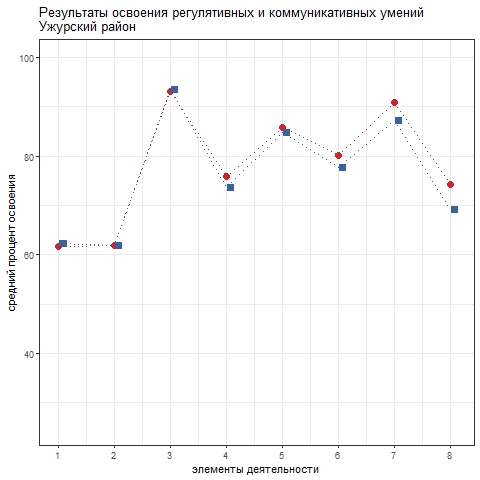 Среди проверяемых в ходе группового проекта метапредметных умений в целом по Ужурскому району лучше всего сформированы распределены функций и их выполнение  Наибольшие сложности вызывают целеполагание, планирование, контроль действий и работа в команде – велика группа детей, которые на всех этапах занимают позиции ведомых. Именно эти показатели ниже, чем в целом по Красноярскому краю Это говорит о том, что начальная школа успешно формирует исполнительские умения и не предоставляет ученикам достаточного опыта самостоятельной и ответственной работы, недостаточно поддерживает инициативность.Задачи на 2020-2021 учебный год:- обобщить и распространить опыт лучших учителей. - детально заняться отработкой умений целеполагания, планирования, контроля действий и работа в команде.Краевая диагностическая работа по читательской грамотности 6 класса16 октября 2019 года на базе 17 общеобразовательных учреждений (94% охвата)  города Ужура и Ужурского района была организована и проведена диагностическая работа по читательской грамотности для обучающихся 6 классов. МБОУ «Тургужанская ООШ» не участвовали в КРД6 по причине отсутствия шестиклассников.           В диагностической работе по читательской грамотности для 6-х классов приняли участие 412 обучающихся.Основные результаты по муниципальному образованию приведены в сопоставлении с данными по региону, полученными на представительной выборке.Если сравнивать результаты, показанные шестиклассниками Ужурского района в сравнении с региональными в 2018 году, то можно сделать вывод о хорошем уровне муниципалитета по всем позициям. Это касается как выполнения всей работы, так и заданий по группам умений, и заданий по предметным областям. Все показатели выше краевых на 2% и более.Если же сравнивать муниципальные показатели 2019 года с прошлогодними, то можно говорить о преимущественном понижении результата. Понижение (↓) произошло по показателям «Общее понимание и ориентация в тексте», «Использование информации из текста для различных целей»,  по заданиям предметной области «Естествознание», «Математика». Необходимо отметить, что по выполнению заданий предметной области «Естествознание» самый низкий показатель. В выполнении заданий предметной области «Русский язык» произошло улучшение результата на 3%.В целом по муниципалитету лучше всего освоена первая группа читательских умений (поиск информации, общее понимание текста), хуже всего - третья и четвертая группа (применение информации из текста для различных целей, осмысление и оценка содержания и формы текста). Наиболее трудными в 2019 году для школьников Ужурского района оказались задания на материале естествознания и математики, самыми легкими – задания на материале русского языка.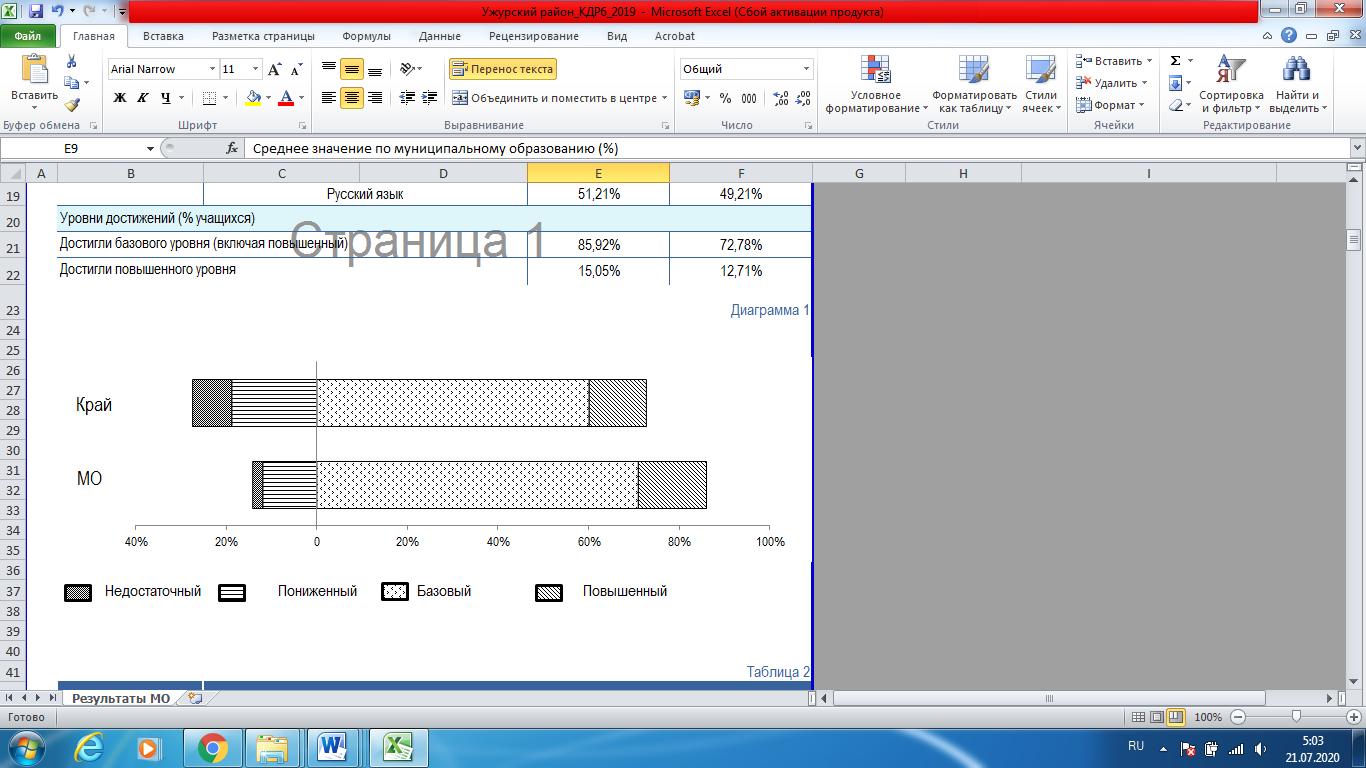 При детальном анализе уровней достижений можно прийти к выводу: стабильна доля обучающихся, показавших недостаточный (около 2%), этот показатель значительно лучше краевого, то есть выше почти на 6%. На 12% по сравнению с прошлогодними результатами стало меньше шестиклассников, которые показали пониженный уровень достижений, на 15%  увеличилась доля обучающихся, продемонстрировавших базовый уровень. На 3% уменьшилась доля шестиклассников, продемонстрировавших повышенный уровень достижений.При сравнительном анализе результатов четвероклассников 2018г. с результатам этих же обучающихся в роли шестиклассников в 2019/2020 уч.года можно сделать вывод: успешность выполнения работы по всем показателям ухудшилась в среднем на 20%. Резко возросла доля обучающихся с недостаточным и пониженным уровнями достижений, при этом понизилась доля базового и повышенного уровней. Не смотря на то, что обучающиеся должны приобретать новые навыки, умения, овладевать новыми компетенциями, также понижается успешность обучения по критериям «Общее понимание и ориентация в тексте», «Глубокое и детальное понимание содержания и формы текста», «Использование информации из текста для различных целей». И как следствие на 18% понизилась доля успешности выполнения всей работы. По-прежнему, как и в предыдущие годы, ухудшается показатель уровня достижений на базовом и повышенном уровне.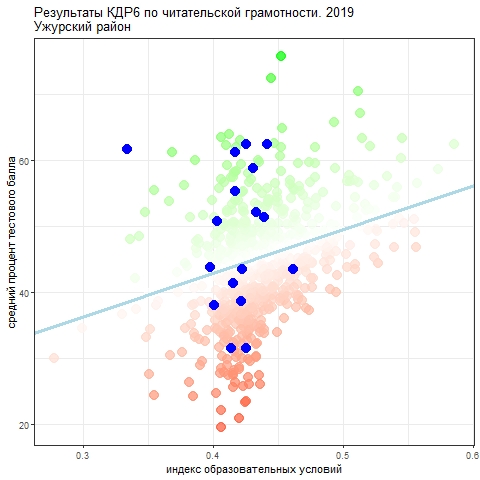 С учетом индекса образовательных условий большинство школ (10 из 17) демонстрируют результат выше ожидаемого 
Задачи на 2020-2021 учебный год:- обобщить и распространить опыт учителей, под чьим руководсвом обучающиеся демонстрируют стабильно хорошие результаты,- на предметных ШМО и РМО проанализировать задания и их выполнение по соответствующим предметным областям, трудности, которые возможно возникли при выполнении 4-классниками этих заданий- включать в течение учебного года прототипные задания в процесс обучения, - детально проработать вопрос объективности проведения и оценивния работ выпускников начальной школы, вопросы преемствнности между начальным и основным звеном, причины резкого «скачка» в сторону понижения уровны достижений по сранению с 4 классом.Итоговое  устное собеседование по русскому языку в 9 классахТретий год подряд в феврале, марте и мае 2020 года был проведен мониторинг по русскому языку девятиклассников в форме итогового собеседования. По-прежнему результа ИС влиял на допуск к ГИА, то есть получение «незачет» на ИС являлось недопуском.Для проведения процедуры специальной подготовки технических специалистов не проводилось, было предоставлено специальное программное обеспечение. Процедура проходила внутри каждой общеобразовательной организации, велась потоковая  запись собеседования, а также запись индивидуальных ответов обучающихся.В итоговом собеседовании участвовали 381 обучающийся из 18 школ муниципалитета. 1 обучающаяся 9 класса (МБОУ «Солгонская СОШ») в ИС не участвовала, так как проходила повторный курс обучения в 9 классе и в 2018-2019 учебном году уже была допущена к прохождению ГИА.По итогам собеседования в феврале 34 обучающихся (9%) из 5 школ района (МБОУ «Ужурская СОШ№6», МБОУ «Ужурская СОШ№3», МБОУ «Крутоярская  СОШ», МБОУ «Солгонская СОШ», МБОУ «Ильинская СОШ»)  не преодолели  минимального порога. Эти обучающиеся прошли повторное ИС в марте 2020 года. По его результатам 4 человека (МБОУ «Круторская СОШ») по-прежнему не получили «зачет». Для этих обучающихся в мае была организована процедура удаленно, с использованием месседжеров . Все обучающиеся по итогу прдемонстрировли результат «зачет».По процедуре проведения сбоев и замечаний не было.В связи с распространением новой коронавирусной инфекции (COVID- 19) в федеральные документы, касающиеся прохождения государственной итоговой аттестации по программам основного общего и среднего общего образования, а также о выдаче медали «За особые успехи в учении» и аттестата особого образца были внесены ряд изменений. На основании внесенных изменений на территории Российской Федерации была отменена сдача выпускных экзаменов выпускниками 9-х и 11-х классов. Аттестаты были выданы на основании итоговых оценок и промежуточной аттестации.Однако, выпускникам 11-х классов, планирующим поступать в высшие учебные заведения, была дана возможность сдать единый государственный экзамен для получения баллов по необходимым предметам.В государственной итоговой аттестации по образовательным программам среднего общего образования в 2020 году участвовали 78 выпускников 11-х классов из 157. Все они были допущены к ЕГЭ по результатам сочинения, промежуточной аттестации и на основании решений педагогических советов общеобразовательных учреждений района.Государственная итоговая аттестация выпускников 2019-2020 учебного года была проведена на основании нормативно-распорядительных документов федерального, регионального, муниципального и школьного уровней, а также в соответствии с рекомендациями Федеральной службы по надзору в сфере образования и науки и Роспотребнадзора.Для проведения государственной итоговой аттестации по образовательным программам среднего общего образования в районе был открыт один пункт проведения экзамена (далее - ППЭ) на базе МБОУ «Ужурская СОШ №1». Руководителями, организаторами и техническими специалистами  пройдено необходимое обучение и получены удостоверения.Вопросы подготовки к проведению ЕГЭ неоднократно рассматривались на совещаниях с министерством образования Красноярского края в режиме видеоконференцсвязи, вебинарах, аппаратных совещаниях с руководителями образовательных учреждений, аппаратных совещаниях в администрации района, методических объединениях учителей. В указанных мероприятиях принимали участие заместитель главы района по общим вопросам, руководитель и специалисты управления образования Ужурского района, руководители и педагоги школ, привлекаемые к проведению ГИА.В течение учебного года была проведена большая работа по подготовке детей, педагогов и родителей к экзаменам через информационное обеспечение всех субъектов образовательного процесса по вопросам организации и проведения ЕГЭ, созданию условий для качественной подготовки выпускников к государственной итоговой аттестации.Сочетание всех форм работы позволило достичь достаточно высокого уровня подготовки к государственной итоговой аттестации и способствовало её организованному проведению. Замечаний от членов Государственной экзаменационной комиссии, общественных наблюдателей, апелляций от выпускников по процедуре проведения ЕГЭ не поступало.  В 2020 году увеличился средний балл по району по 5 предметам: Уменьшилась доля  выпускников, не преодолевших минимальный порог,  по 3 предметам: По русскому языку и химии все участники ЕГЭ перешли минимальный порог.Средний тестовый балл по предметам :               В  2020 году  в связи с внесением изменений в Порядок выдачи аттестатов об основном общем и  среднем общем образовании медали получили  выпускники, имеющие итоговые отметки «отлично» за курс среднего общего образования без учёта результатов ЕГЭ.  По итогам обучения 13 выпускников из 6 школ получили медали «За особые успехи в учении».\Задачи на 2020-2021 учебный год:1. Обеспечить обучение всех категорий специалистов для проведения ГИА-11: членов ГЭК, руководителей ППЭ, организаторов в аудитории, организаторов вне, технических специалистов.2. Информационно- методическому отделу проанализировать, какие методики дают серьёзный эффект, и распространять их по другим школам; где видны проблемы — работать над их ликвидацией.4. На РМО проанализировать   результаты ЕГЭ, выявить проблемные места в подготовке, составить план мероприятий по их устранению, обеспечить выявление и распространение эффективных практик подготовки к ЕГЭ, в том числе с применением дистанционных технологий.4. Специалистам управления образования усилить  контроль за системой подготовки к ГИА -11. Администрации образовательных организаций:1. Продолжать усовершенствовать сложившуюся систему подготовки учащихся к ЕГЭ.2. Необходимо уделить особое внимание системе оценивания в школе, которая не может только  фиксировать степени достижения образовательного результата, необходимо  планировать поддержку и продвижение каждого ученика, для обеспечения достижения качественных результатов базовых знаний. 3. В процессе организации систематического повторения  следует обеспечить обобщение наиболее значимого и сложного для понимания школьников материала, составить индивидуальные планы подготовки к ЕГЭ-2021, выделив группы «успешных», «среднеуспешных», «малоуспешных» учащихся  и осуществлять с ними разноуровневый процесс обучения. 4. Обеспечить повышение результатов через совершенствования направлений повышения квалификации педагогических кадров, корректировку образовательных маршрутов обучающихся;Для получения новых более качественных результатов следует понимать, что результаты зависят от системы работы учителя, системы контроля администрации, индивидуального подхода к каждому ученику, промежуточных рефлексивных моментов, своевременного подбора способов работы и форм организации учебного процесса.Еще одним нововведением в связи с распространением новой коронавирусной инфекции явился переход образовательных учреждений на дистанционное образование с применением электронных форм обучения. Для этого, еще во время весенних каникул, педагогами, администрацией школ и управлением образования района активно велись обсуждения о бесконтактном режиме обучения, которое должно позволить обеспечить взаимодействие школьников и педагогов, были изучены и рассмотрены различные возможности и технологии дистанционного образования, в т.ч. электронные ресурсы. В результате проанализированы возможности каждого школьника, к каждой семье школы подошли индивидуально. Рассмотрены различные варианты и для обучающихся, имеющих стационарные компьютеры, и для тех, кто пользуется мобильными гаджетами, мессенджерами, группами в социальных сетях. Для тех же школьников, которые не имеют электронного устройства или стабильного интернета, педагогами были подготовлены различные задания с использованием учебников, тетрадей на печатной основе, дидактические карточки для бесконтактной передачи, посредством почтовых ящиков.В результате, более 55% педагогов и 44% обучающихся района работали на информационно-сервисных образовательных платформах, таких как «Учи.ру», «Якласс», «Российская электронная школа» и других.В 2019-2020 учебном году наш район продолжил свою деятельность по реализации Концепции развития инклюзивного образования.Мы завершили первый этап реализации Концепции, который предполагал самоопределение муниципального образования и образовательных организаций в выборе моделей развития инклюзивного образования, в которых обеспечивается создание условий для получения образования детьми с ОВЗ.Следует отметить, что в 2019 году разработана муниципальная модель инклюзивного образования, которая прошла профессиональную экспертизу на краевом уровне. Во всех образовательных организациях  Ужурского района разработаныпланы мероприятий («дорожные карты») по созданию доступности зданий и услуг; паспорта доступности образовательных организаций;проведена адаптация сайтов ОО для слабовидящих людей;в двух школах и  одном детском саду  имеются пандусы при входе, в одной школе есть переносной пандус;образовательный процесс детей с ОВЗ обеспечен на 100% учебниками  и учебными пособиями.дополнительное освещение классной доски для слабовидящих;при входе в ОО размещены знаковые средства отображения информации (таблички для слабовидящих при входе);определены базовые образовательные организации по созданию универсальной безбарьерной среды:- МБОУ «Ужурская средняя школа №2»;- МБОУ «Ужурская СОШ №6»- МДОУ №3 «Журавленок»     МБДОУ «Ужурский детский сад №1» реализовал в рамках победы в  конкурсном отборе ГП РФ «Доступная среда»   мероприятия по созданию  условий для получения детьми с ОВЗ и детьми-инвалидами качественного образования.            В настоящее время в муниципалитете продолжается работа по обеспечению качественного образования детей с ОВЗ, создание материально-технического, программно-методического, кадрового обеспечения образовательного процесса для детей с ОВЗ.В 2019-2020 учебном году в общеобразовательных организациях обучалось  580 обучающихся  с ограниченными возможностями здоровья,  детей-инвалидов - 80 ( ср. в 2017-2018 уч. г. - 472 ребёнка с ОВЗ,  детей-инвалидов - 79 чел. ).  Количество детей с ОВЗ и детей – инвалидов увеличилось. По состоянию здоровья в 2019-2020 уч. году по индивидуальным программам на дому обучалось 38 обучающихся, в 2018 уч. году – 39 , в 2016 году -36 чел. В 2019-2020 уч. году количество детей, не посещающих общеобразовательные учреждения  и обучающихся по форме семейного образования - 12  чел., из них 2 детей с ОВЗ ( в прошлом уч. году обучалось - 10 чел.).В образовательных организациях реализуются адаптированные основные общеобразовательные программы: для обучающихся с умственной отсталостью ( нарушением интеллекта) ( 254 чел;  из них 198 детей обучаются в отдельном классе или  классе-комплекте; 56 чел. инклюзивно  в общеобразовательном классе);для обучающихся с задержкой психического развития ( 139 чел.); для обучающихся с тяжёлыми нарушениями речи( 158 чел. );для обучающихся с нарушением опорно-двигательного аппарата (19 чел., из них 16 чел. обучаются в общеобразовательных классах, 3 чел – на дому);для обучающихся с расстройством аутистического спектра (2 чел., один из них обучается на дому) .В  17 школах   работают специалисты службы сопровождения, в большинстве школ   эти должности  в настоящее время занимают внутренние и внешние совместители. Другая проблема – это то, что из всех работающих специалистов учителя – дефектологи ( 3 школы)  и учителя –логопеды ( 6 школ)  не имеют базового специального образования, а прошли обучение по программам дополнительного профессионального образования, поэтому одной из основных задач остаётся профессиональная подготовка специалистов, которые бы осуществляли сопровождение детей в инклюзивном процессе.    С целью обеспечения образовательного процесса детей с ОВЗ квалифицированными педагогическими работниками и специалистами сопровождения за последние три года повышение квалификации прошли 157 педагогических работника, из них 7 руководителей(29%), 24 специалиста сопровождения ( 86%).          Профессиональное образование является важнейшей сферой социализации обучающихся с ОВЗ, в том числе детей-инвалидов и условия их интеграции в общество. Успешная их профессиональная самореализация является производной от многих составляющих, в число которых входят условия, качество воспитания и обучения на разных ступенях общего образования, начиная с дошкольного возраста, содержание и качество реализации предпрофессиональных и основных этапов профессионального образования. В Ужурском районе проводится работа по созданию условий для развития инклюзивного образования посредством вовлечённости детей с ОВЗ и инвалидов в дополнительное образование.  В 2018-2019 г. более 50% детей имели возможность посещать занятия в организациях дополнительного образования (центре дополнительного образования, спортивной школе, школе искусств, центре физкультурно-спортивной подготовки «Сокол» и др.)  в школьных кружках, клубах и объединениях. В ОО  реализуются дополнительные программы   по следующим направлениям: творческие, досуговые, спортивно-оздоровительные и познавательные.      Ежегодно проходит муниципальный этап конкурса «Лучший по профессии» совместно с краевым государственным бюджетным общеобразовательным учреждением «Ужурская школа-интернат». В 2019 году участие в конкурсе приняли 16 обучающихся из 7 общеобразовательных учреждений. В зональном этапе краевого конкурса «Лучший по профессии» участвовала МБОУ «Ужурская  СОШ №2» (4 место - швейное дело) и МБОУ «Малоимышская СОШ» (столярное дело- 5 место). Планом мероприятий по созданию специальных условий получения общего и дополнительного образования обучающихся с инвалидностью и обучающихся с ОВЗ на 2018-2020 годы, утверждённым Министерством просвещения РФ от 19.06.2018, предусмотрено мероприятия по созданию в образовательных организациях условий для занятий адаптированной физической культурой и адаптированным спортом ( далее-план мероприятий). Основным результатом является увеличение количества обучающихся с инвалидностью и обучающихся с ОВЗ, занимающихся спортом.     С целью выполнения плана мероприятий министерством образования разработано положение о проведении краевых соревнований  обучающихся с ОВЗ на 2019 -2020 уч. год. В районе Ужурской спортивной школой разработано Положение о проведении муниципальных соревнований среди обучающихся с ограниченными возможностями здоровья.  Муниципальные соревнования среди обучающихся с ограниченными возможностями здоровья проводятся с целью более активной адаптации в обществе, широкого привлечения к регулярным занятиям физической культурой и спортом, пропаганды здорового образа жизни, направленного на укрепление здоровья, популяризацию видов спорта среди обучающихся с ОВЗ.      В муниципальном этапе  проведено 2 вида: лыжные гонки и лёгкая атлетика. Весёлые старты не состоялись из-за отмены спортивно-массовых мероприятий в Красноярском крае в связи с распространением новой короновирусной инфекции.     В муниципальных соревнованиях по лыжным гонкам принимало участие 3 команды (Крутоярская СОШ, Ужурская школа-интернат, Ужурская СОШ №2), всего 18 человек. Все призовые места завоевали  обучающиеся школы-интерната.     В муниципальных соревнованиях по лёгкой атлетике принимало участие 5 команд, общее количество - 50 детей.I – Златоруновская СОШII – Ужурская школа-интернатIII – Приреченская СОШ4 – Ужурская СОШ№25 – Крутоярская СОШВ зональных соревнованиях западной зоны Красноярского края по лыжным гонкам принимала участие МБОУ «Ужурская СОШ№2» и заняла 5 место.      Учащиеся с ОВЗ получают профессиональное образование  в организациях среднего профессионального образования по специальностям «слесарь механосборочных работ », «слесарь по ремонту и обслуживанию автомобилей», «изготовитель пищевых полуфабрикатов», «пекарь», «тракторист-машинист» и другие. Ежегодно увеличивается количество выпускников, поступивших в организации СПО, готовивших специалистов для сельского хозяйства и транспорта. Ежегодно увеличивается количество выпускников, поступающих в Ужурский многопрофильный техникум: если в 2017 году поступило 27% от общего количества, то в 2019 году- 40%Мониторинг  выпускников с ОВЗ ( интеллектуальные нарушения), поступивших в СПО     Несмотря на проводимую работу в муниципалитете остается ряд проблем, которые необходимо решить в ходе реализации муниципальной модели развития инклюзивного образования: 1. Недостаточное  количество  ОО, в которых полностью создана безбарьерная среда.2. Не создана в полном объеме система комплексного подхода  в организации  трудового обучения, проведении профессиональных проб, профессиональном обучении 3. Дефицит педагогических кадров и специалистов службы сопровождения.2.3.ДОПОЛНИТЕЛЬНОЕ ОБРАЗОВАНИЕ.В 2019-2020 учебном году организация воспитательной работы и дополнительного образования детей была направлена на выполнение показателей регионального проекта «Успех каждого ребенка» национального проекта «Образование», мероприятий в рамках внедрения целевой модели развития дополнительного образования детей в Ужурском районе.Одной из приоритетных задач регионального проекта «Успех каждого ребенка» национального проекта «Образование» является обеспечение доступного качественного дополнительного образования для каждого ребенка в возрасте 5-18 лет.В районе работают 2 учреждения дополнительного образования:МБОУ ДО «Ужурский центр дополнительного образования» реализует  51 дополнительную общеобразовательную программу по направлениям: научно-техническое, эколого-биологическое, художественно-эстетическое, туристско-краеведческое, культурологическое, социально-педагогическое, военно-патриотическое. Охвачено дополнительным образованием 1584 человека  от 5 до 18 лет.МБОУ ДО «Ужурская спортивная школа»: реализует    программы спортивной направленности по 9 видам спорта: настольный теннис, дзюдо, самбо, вольная борьба, пауэрлифтинг, лыжные гонки, футбол, легкая атлетика, волейбол.  Спортивными программами охвачены 602 ребёнка.              В течение прошедшего учебного года 16 школ района осуществляли деятельность по реализации дополнительных общеобразовательных программ, кроме МБОУ «Ашпанская ООШ» (не имеет лицензии на осуществление дополнительного образования).Доля детей в возрасте от 5 до 18 лет, получающих услуги по дополнительному образованию в организациях различной организационно-правовой формы и формы собственности, в общей численности детей данной возрастной группы, охваченных системой дополнительного образования составила за 2019 год  - 81%. Таким образом, показатель по охвату детей дополнительным образованием за 2019 год выполнен.В целях реализации федерального проекта «Успех каждого ребёнка» национального проекта «Образование», утвержденного президиумом Совета при Президенте Российской Федерации по стратегическому развитию и национальным проектам от 24.12.2018 № 16, регионального проекта Красноярского края «Успех каждого ребёнка», утвержденного первым заместителем Губернатора Красноярского края – председателем Правительства Красноярского края Ю.А. Лапшиным 11.12.2018, 
на основании приказа Министерства просвещения Российской Федерации 
от 03.09.2019 № 467 «Об утверждении Целевой модели развития региональных систем дополнительного образования детей»,  в Ужурском районе был организован ряд мероприятий:- создана межведомственная рабочая группа по внедрению целевой модели развития дополнительного образования детей;           - создан муниципальный опорный центр дополнительного образования детей на базе МБОУ ДО «Ужурский центр дополнительного образования»;- организована деятельность по регистрации ОО на платформе Навигатор, по наполнению муниципального сегмента Навигатора дополнительного образования детей сведениями об имеющихся в образовательных организациях дополнительных общеобразовательных программах; организация регистрации родителей и детей в системе Навигатор для получения сертификата учета; - пройдено обучение экспертов по овладению инструментами управления дополнительным образованием и механизмами целевой региональной модели дополнительного образования, а также по проведению экспертизы программ дополнительного образования;- организована информационная кампании по ознакомлению родительской общественности с краевым Навигатором, с вопросами перехода программ Ужурской спортивной школы и центра дополнительного образования на персонифицированное финансирование. В данное время  ведется работа по выдаче сертификатов учета детей в системе дополнительного образования.      В краевом Навигаторе дополнительного образования зарегистрировано 19 муниципальных образовательных учреждений (16 школ и 3 учреждения дополнительного образования отрасли образования, культуры, спорта).  Опубликовано  262 программы, в том числе по учреждениям:Как видно из таблицы, большая часть программ – физкультурно-спортивной направленности (26,7%),  25,5 % программ - социально-педагогической направленности, 24,4 % - художественной направленности. 15% программ естественнонаучной направленности и по 4% программ технической и туристско-краеведческой направленностей. По состоянию на 16 июля 2020 года в Навигаторе зарегистрировано 3829  детей, сертификаты учета подтверждены у 2631 учащегося.Наиболее  важными задачами в организации дополнительного образования на следующий учебный год станут:1. Внедрение целевой модели  развития системы дополнительного образования детей;2. Апробация модели персонифицированного учета детей в системе дополнительного образования. Вторым важным показателем проекта «Успех каждого ребенка» является увеличение числа участников открытых онлайн-уроков, реализуемых с учетом опыта открытых уроков «Проектория», «Уроки настоящего» или иных аналогичных по возможностям, функциям и результатам проектах, направленных на раннюю профориентацию обучающихся 6-11 классов.  В течение 2019-2020 учебного года состоялся ряд уроков в рамках проекта «Проектория», в которых приняли участие все школы района. Количество участников Уроков в 2019 году:Количество участников Уроков в 2020 году:Таким образом, показатель регионального проекта «Успех каждого ребенка» «Доля обучающихся, принявших участие в онлайн-уроках «Проектория» на уровне муниципалитета за 2019 год достигнут.Не менее важный показатель проекта «Успех каждого ребенка» - увеличение числа детей, получивших рекомендации по построению индивидуального учебного плана в соответствии с выбранными профессиональными компетенциями (профессиональными областями деятельности), в том числе по итогам участия в проекте «Билет в будущее».В минувшем учебном году 6 школ района стали участниками проекта «Билет в будущее»,  было организовано тьюторское сопровождение обучающихся в проекте. 330 обучающихся зарегистрированы на платформе проекта. Из них 316 прошли все 3 этапа тестирования, 138 обучающихся посетили мероприятия ознакомительного уровня и получили рекомендации экспертов по построению индивидуальной профессиональной траектории. Таким образом, данный показатель также выполнен. Количество обучающихся, участвовавших в  проекте:Еще один важный проект по ранней профориентации школьников, в котором обучающиеся района принимают участие уже второй год - Всероссийский профориентационный урок «Начни трудовую биографию с Арктики и Дальнего Востока!». Он реализуется в  рамках проекта по ранней профессиональной ориентации школьников «Билет в будущее». Основное мероприятие проекта - проведение Всероссийского профориентационного урока для обучающихся 8-10 классов, ориентирующего на выбор профессий, востребованных в организациях, ведущих хозяйственную деятельность на территории Арктики и Дальнего Востока, осознанное понимание возможностей престижной карьеры, формирование позитивного имиджа регионов в молодежной среде.В 2019-2020 учебном году участие в проекте приняло 763 обучающихся из 15 общеобразовательных учреждений района.Для детей с ОВЗ проведен муниципальный этап краевого конкурса «Лучший по профессии», в котором приняло участие 20 обучающихся из 8 общеобразовательных учреждений.Задачами следующего года станут увеличение количества обучающихся, принявших участие в проекте «Проектория»; осознанное  вовлечение родителей и детей в проект «Билет в будущее».             Организация муниципальных воспитательных мероприятий и участия школьников района в системе краевых мероприятий - важное условие формирования рейтинга успешности обучающихся. Система районных воспитательных мероприятий в 2019-2020 учебном году была посвящена «Году памяти и славы» и носила межведомственный характер. Часть мероприятий была организована в дистанционном формате. В рамках Года памяти и славы одной школе было присвоено имя Героя Великой Отечественной войны – МБОУ «Златоруновская СОШ имени ГСС К.Ф. Белошапкина».Школы также приняли участие в подготовке и проведении торжественных мероприятий по вручению жителям Ужурского района знаков «Дети войны», во Всероссийской  акции «Блокадный хлеб». В общеобразовательных учреждениях и учреждениях дополнительного образования оформлены стенды, на которых размещаются портреты Героев Великой Отечественной войны, уроженцев Красноярского края. Стенды обновляются раз в месяц. Запланированы открытия Парт Героев в МБОУ «Ужурская СОШ № 2», МБОУ «Кулунская ООШ», МБОУ «Михайловская СОШ им. ГСС А.К. Скрылева», МБОУ «Локшинская СОШ», МБОУ «Ужурская СОШ № 6». По итогам краевого заочного этапа фестиваля школьных музеев, клубов патриотической направленности МБОУ «Озероучумская ООШ» заняла достойное место в рейтинге и вошла в число 24 образовательных организаций края, которым  переданы для хранения дубликаты переходящих знамен Сибирских воинских частей.В этом году возобновлена работа районной практической конференции «История земли Ужурской», которая проводится совместно редакцией «Сибирский хлебороб» и МКУ «Управление образования». В 3 районной конференции участие приняли  13 школ, музей «Оберег», было представлено 22 работы.  Их оценивали эксперты – представители не только Ужурского, но и Шарыповского районов. В ноябре 2019 г. в г. Красноярск прошел региональный этап военно-патриотического фестиваля «Сибирский щит 2019». Команда МБОУ «Златоруновская СОШ» заняла  8 место и получила Диплом участников.С 2016 года ведется активная работа по включению школьников района в общероссийскую общественно-государственную детско-юношескую организацию «Российское движение школьников». В состав движения вошли все школы района. Количество участников РДШ – 705 обучающихся, активистов  РДШ - 160 обучающихся, что составляет всего 20% от числа всех обучающихся.В рамках  «Российского движения школьников» функционирует еще одно движение военно-патриотической направленности - ВВПОД «Юнармия». В состав движения входят 296 обучающихся из 17 общеобразовательных учреждений (18 отрядов). По итогам ежегодного рейтинг-конкурса штабов местных отделений ВВПОД «ЮНАРМИЯ» по Красноярскому краю за предыдущий год (2019), штаб МО ВВПОД «Юнармия» по Ужурскому району занял призовое третье место. По итогам 2018 года наш район занимал пятую позицию в Красноярском крае. Высокая оценка работы нашего штаба стала результатом деятельности юнармейцев всего района, руководителей отрядов, представителей штаба движения.               Важной задачей в организации воспитательного процесса на следующий учебный год станет внедрение методических рекомендаций по организации работы педагогических работников, осуществляющих классное руководство в общеобразовательных организациях.В минувшем учебном году соревнования «Школьная спортивная лига» и «Президентские состязания» полностью удалось провести лишь на школьных этапах. Вследствие неблагополучной санитарно – эпидемиологической обстановки не удалось организовать муниципальные этапы ШСЛ по шашкам, регби и по легкой атлетике, а также  соревнования «Президентские состязания». По сравнению с прошлым годом количество детей, принявших участие в школьных этапах соревнований  Школьной спортивной лиги увеличилось на 14%.  В муниципальном этапе соревнований «Школьная спортивная лига» приняли участие 16 школ района (692 обучающихся, 28 % от общего количества обучающихся 5-11 классов). Не участвовали только Тургужанская ООШ и Арабкаевский филиал МБОУ «Приреченская СОШ». Итоги соревнований: 1 место - МБОУ «Ужурская СОШ № 3;  2 место – МБОУ «Приреченская СОШ»; 3 место - МБОУ «Ильинская СОШ».В зональном и финальном (краевом) этапах  ШСЛ принимали участие МБОУ «Ужурская СОШ № 3», МБОУ «Локшинская СОШ», МБОУ «Ужурская СОШ № 6», МБОУ «Ильинская СОШ», МБОУ «Ужурская СОШ № 1 им. ГСС А.К. Харченко».Управлением образования и образовательными учреждениями принимаются меры  для получения  возможностей школьникам систематически заниматься физической культурой и спортом, повышать свое спортивное мастерство. Так в 2019 году в рамках проекта «Успех каждого ребенка» был проведен капитальный ремонт спортивного зала МБОУ «Златоруновская СОШ», в 2020 году - ремонт спортивного зала МБОУ «Ильинская СОШ».В районе функционируют 12 школьных спортивных клубов, в которых занимается около 1500 школьников и более 300 человек взрослого населения (учителей, родителей, жителей населенных пунктов). Согласно перечню поручений Президента Российской Федерации по развитию физической культуры и спорта от 22.11.2019 № Пр-2397 физкультурно-спортивные клубы планируется создать во всех школах района до конца 2020 года.В 2019 – 2020 учебном году значительно увеличилось количество обучающихся Ужурского района, поставленных на  профилактический учет в комиссии по делам несовершеннолетних и защите их прав и подразделение по делам несовершеннолетних. С августа 2019 по июль 2020 года на межведомственные учеты было поставлено 24 обучающихся - за совершение правонарушений (в 2018-2019 году – 14 н/л). Из них за совершения преступлений – 6 н/л, за ООД (общественно-опасные деяния) - 13 н/л, за административные правонарушения – 5 н/л (АППГ: преступления – 6 н/л, ООД – 2 н/л, за АП – 6 н/л).За совершение  хищений поставлено 16 н/л, из них 3 – за совершение хищения в образовательном учреждении (2 - Крутоярская СОШ, 1 - Михайловская СОШ). За нахождение в состоянии алкогольного опьянения поставлено на межведомственные учеты – 2 н/л. За драки, причинение телесных повреждений – 3 н/л, за причинение вреда имуществу граждан – 2 н/л. Зафиксирован 1 случай суицидальной попытки. 3 н/л поставлены на учеты самостоятельно или в составе семьи за бродяжничество и систематические пропуски уроков по неуважительным причинам. Образовательными учреждениями (включая детские сады) за учебный год выявлено 6 фактов семейного неблагополучия. За 2019-2020 учебный год на межведомственный учет в КДНиЗП за ненадлежащее выполнение родительских обязанностей было поставлено 29 семей, в которых воспитываются 43 обучающихся. В прошлом году за аналогичный период было поставлено 12 семей (16 обучающихся).В 2019 году управлением образования получено представление ПДН ОМВД России по Ужурскому району в отношении МБОУ «Солгонская СОШ» за неорганизованность в летний период досуга несовершеннолетнего, состоящего на учете. В течение летнего периода н/л неоднократно совершал преступления. Директору школы вынесено дисциплинарное взыскание. В начале 2020 года прошла проверка школ прокуратурой Ужурского района и представителями краевой прокуратуры по исполнению 120-ФЗ. Получены представления прокуратуры Ужурского района и комиссии по делам несовершеннолетних и защите их прав Ужурского района в отношении МБОУ «Златоруновская СОШ», МБОУ «Михайловская СОШ», МБОУ «Крутоярская СОШ», МБОУ «Озероучумская ООШ», МБОУ «Солгонская СОШ», МБОУ «Тургужанская ООШ». В большей части представление касается неисполнения 9 статьи ФЗ-120 «Об основах системы профилактики безнадзорности и правонарушений несовершеннолетних» о незамедлительном информировании соответствующих органов при несчастных случаях, при выявлении фактов детского и семейного  неблагополучия, а также неисполнение приказа Министерства образования и науки Российской Федерации от 27.06.2019 № 602 «Об утверждении Порядка расследования и учета несчастных случаев с обучающимися во время пребывания в организации, осуществляющей образовательную деятельность». Согласно представлению вынесены дисциплинарные взыскания директорам МБОУ «Михайловская СОШ», МБОУ «Златоруновская СОШ», МБОУ «Солгонская СОШ».В целях оперативного реагирования и исполнения образовательными учреждениями вышеуказанной статьи, Управлением образования разработана памятка для администрации образовательных учреждений по действиям на запросы различных ведомств и информированию о случаях детского неблагополучия. С памяткой ознакомлены руководители всех образовательных учреждений, включая детские сады и учреждения дополнительного образования. Также управлением образования разработана программа по формированию законопослушного поведения обучающихся образовательных учреждений Ужурского района.В летний период 2020 года было совершено 2 случая исчезновения детей - обучающаяся 8 класса МБОУ «Златоруновская СОШ» и выпускница 9 класса МБОУ «Березовологская ООШ». Подростки найдены, помещены в КГБУ СО ЦСПСД «Бирилюсский». По итогам проверки выяснилось, что узкими специалистами МБОУ «Златоруновская СОШ» работа с обучающейся не проводилась (согласно рекомендациям ПМПК), директору школы вынесено дисциплинарное взыскание. Таким образом, задачей следующего года станет мониторинг профилактической работы школ согласно 120-ФЗ, включая проверку деятельности узких специалистов.В целях разрешения конфликтных ситуаций между участниками образовательных отношений в школах работают службы школьной медиации. По данным мониторингов работы служб медиации  во 2 полугодии 2019 и 1 полугодии 2020 года за учебный год снизилось количество  действующих служб школьной медиации. Из 18 служб, созданных на базе общеобразовательных учреждений, действующими осталось только 12 школ.  За учебный год ими было проведено 67 примирительных процедур (это и конфликты между детьми, и между участниками образовательных отношений, и семейные конфликты). В МБОУ «Михайловская СОШ им. ГСС А.К. Скрылёва»,  Арабкаевском филиале, МБОУ «Берёзовологская ООШ», МБОУ «Кулунская ООШ», МБОУ «Тургужанская ООШ» работа службы в течение учебного года не проводилась. Из-за отсутствия медиаторов не функционирует служба в МБОУ «Солгонская СОШ».Активнее всего примирительная служба работает в МБОУ «Ужурская СОШ № 3». За учебный год рассмотрено 26 обращений, ведется работа по агитационно – просветительской  работе  классными руководителями   и  социально-психологической службой среди  родителей  и детей. Задачами следующего учебного года должны стать усиленный контроль за работой медиативных служб, повышение квалификации медиаторов, включая медиаторов-ровесников.В рамках исполнения 120-ФЗ «Об основах системы профилактики безнадзорности и правонарушений несовершеннолетних» в части раннего выявления немедицинского потребления наркотических средств и психотропных веществ, ежегодно проводится социально-психологическое тестирование обучающихся. Задача тестирования – выявить у подростков и молодых людей личностные (поведенческие, психологические) особенности, которые при определенных обстоятельствах могут стать (или уже стали) значимыми факторами риска употребления ПАВ и организовать соответствующую деятельность специалистов, осуществляющих воспитательную и профилактическую, психолого-педагогическую и социальную помощь обучающимся.  В 2019 году тестирование проводилось по Единой методике социально-психологического тестирования на платформе 24.soctest.ru. Результаты социально-психологического тестирования рекомендуется использовать в качестве диагностического компонента воспитательной деятельности образовательной организации. Данные, полученные с помощью методики, позволяют оказывать обучающимся своевременную адресную психолого-педагогическую помощь.В целях повышения охвата обучающихся тестированием в школах проводились разъяснительные мероприятия на родительских собраниях и классных часах с родителями и старшеклассниками о его целях и задачах. Итогом работы стало увеличение охвата до  90,8% (на 5,8% выше краевого показателя), доля отказов от проведения тестирования составила 9,2%. По сравнению с 2018 годом доля охвата увеличилась на 7,6%.Доля охвата тестированием по школам составляет от 82 до 100%. Охват 100% обеспечили Солгонская, Локшинская, Ильинская, Кулунская, Михайловская, Озероучумская, Березовологская школы и Арабкаевский филиал Приреченской СОШ. По результатам социально-психологического тестирования количество обучающихся, характеризующихся явной рискогенностью социально-психологических условий, составило 28 человек (1,95%):Ужурская СОШ № 1 – 2 человека (1%);Ужурская СОШ № 2 – 2 человека (1,7%);Ужурская СОШ № 3 – 3 человека (1,7%);Ужурская СОШ № 6 – 10 человек (4,1%);Крутоярская СОШ – 6 человек (3,8%);Солгонская СОШ – 1 человек (0,7%);Златоруновская СОШ – 1 человек (1%);Локшинская СОШ – 1 человек (3%);Березовологская ООШ – 1 человек (20%);Ильинская СОШ – 1 человек (2,7%).Результаты СПТ в разрезе параллелей, классов для организации дальнейшей работы министерством образования Красноярского края направлены в министерство здравоохранения Красноярского края, антинаркотическую комиссию Красноярского края, а также Министерство просвещения Российской Федерации.В целях организации работы по итогам социально-психологического тестирования в ноябре 2019 года управлением образования проведен семинар - совещание с заместителями директоров по воспитательной работы, социальными педагогами, на котором обсуждались итоги тестирования, корректировка воспитательных планов работы, направленной на снижение активности факторов риска и повышение действенности защитных факторов. Образовательным учреждениям рекомендовано:усилить профилактическую антинаркотическую работу;организовать методическое сопровождение педагогов-психологов;скорректировать планы воспитательной работы на 2020 год;педагогам-психологам донести результаты до родителей, соблюдая принцип конфиденциальности (письма служебного пользования). В конце января 2020 года педагоги школ стали участниками вебинара «Возможности использования результатов социально-психологического тестирования в организации профилактической работы в образовательном учреждении и индивидуально-профилактической работы с обучающимися, отнесенными к группе риска», организованного министерством образования Красноярского края. В школы направлены методические рекомендации для предоставления обратной связи по результатам социально-психологического тестирования.Задачей следующего учебного года станет мониторинг использования данных СПТ в работе школ, сохранение показателей 2019 года.В целях профилактики занятости детей во внеурочное время, о доступности дополнительного образования с 2020 года, в январе МКУ «Управление образования»  совместно с администрацией Ужурского района было проведено районное родительское собрание «Дополнительное образование: возможности новой реальности». На собрании выступали заместитель начальника полиции по охране общественного порядка Ш.Ш. Ахметзянов и начальник подразделения по делам несовершеннолетних О.В. Субач, директора учреждений дополнительного образования.     Образовательными учреждениями в течение учебного года проводились школьные и классные родительские встречи и обсуждения вопросов профилактики безнадзорности и правонарушений несовершеннолетних со специалистами органов и учреждений системы профилактики - ПДН, ОМВД, КДНиЗП, Центра помощи семье и детям «Ужурский», отдела опеки и попечительства, администраций поселений в рамках проведения  краевых межведомственных   акций «Помоги пойти учиться», «Молодежь выбирает жизнь», «Всероссийский день борьбы со СПИДом», «Большое родительское собрание», «Вместе защитим наших детей», «День правовой помощи детям», Единый урок безопасности в сети Интернет. 	Еще одна наиболее важная задача – организация летнего отдыха и занятости детей и подростков в Ужурском районе.В этом году, в условиях пандемии коронавирусной инфекции, начать свою работу смогли лишь организации отдыха и оздоровления, расположенные на территориях Ужурского района с которых сняты ограничительные меры указом Губернатора Красноярского края от 30.04.2020 № 112-уг «Об отмене ограничительных мер, связанных с предотвращением распространения коронавирусной инфекции, вызванной 2019-nCoV, на части территории некоторых муниципальных образований Красноярского края».  Это  3 социально-досуговых площадки на базе МБОУ «Тургужанская ООШ», МБОУ «Ашпанская ООШ», Арабкаевского филиала МБОУ «Приреченская СОШ». Этим видом отдыха охвачено 60 детей.4 лагеря с дневным пребыванием детей МБОУ «Приреченская СОШ», МБОУ «Локшинская СОШ», МБОУ «Ильинская СОШ», МБОУ «Михайловская СОШ им. ГСС А.К. Скрылева». Охвачено 124 ребенка.И 5 отрядов старшеклассников, в которые было трудоустроено 32 подростка.Также ребята смогли поучаствовать в реализации проектов, поддержанных в рамках конкурса социальных проектов профилактической направленности «Шаг навстречу» и в летних программах дополнительного образования «Летняя радуга». Остальные обучающиеся школ, в которых не возможно было открытие лагерей, могли поучаствовать в краевых и районных мероприятиях, проходивших в онлайн и заочном форматах в рамках краевого проекта «Каникулы онлайн-24».Для обеспечения безопасного пребывания детей  организациями были закуплены средства индивидуальной защиты для сотрудников пищеблоков, медицинских работников, технического персонала. Также приобретены в необходимом количестве средства для дезинфекции, уборки и обработки помещений. Появились установки обеззараживания воздуха, стойки с антисептиками для обработки рук на входе в каждое помещение. Проведены генеральные уборки всех помещений с применением дезинфицирующих растворов по вирусному режиму.На проведение летней оздоровительной  кампании 2020 года выделено из краевого бюджета 4 599 700 рублей, профинансировано 490, 7 тыс.  руб.  Из местного бюджета выделено 1 060, тыс. руб., профинансировано 213,649 тыс. руб.КАДРЫ.В 2019-2020 учебном году образовательный процесс обеспечивали более 600 педагогов, в том числе в: ОО – 488 педагогов;В ДОУ – 80 педагогов;В ДО – 43 педагога.По возрасту:Возрастной состав педагогического коллектива представлен разными категориями: старше 55 лет почти четверть педагогического коллектива (23,1%),  молодые педагоги до 35 лет составляют 22,3%.По образованию:85 % педагогов имеют педагогическое образование,  11,7% имеют образование, но не педагогическое, 3,1% педагогов – без образования.По квалификации: Более трети педагогов не имеют квалификационной категории (35,6%), почти половина (46,9%) – первую, 17,5% - высшую квалификационные категории.Кадровое обеспечение инклюзивного образования       В  17 школах и 7 детских садах  работают специалисты службы сопровождения: 74 и 15 соответственно.  В большинстве образовательных учреждений  должности  специалистов службы сопровождения в настоящее время занимают внутренние и внешние совместители.      Проблема : недостаточное количество специалистов службы сопровождения детей с ОВЗ, многие из  работающих специалистов (учителя – дефектологи ( 3 школы)  и учителя –логопеды ( 6 школ))  не имеют базового специального образования, а прошли обучение по программам дополнительного профессионального образования, поэтому одной из основных задач остаётся профессиональная подготовка специалистов, которые бы осуществляли сопровождение детей в инклюзивном процессе.15  действующих педагогов Ужурского района имеют почетные профессиональные звания.Вывод: На основании представленных данных следует, что педагогический коллектив образовательных организаций Ужурского района представлен всеми возрастными категориями,  имеют педагогическое образование 85% педагогов!, имеют квалификационные категории только 64,4% педагогов. Недостаточное количество квалифицированных специалистов службы сопровождения обучающихся с ОВЗ.Информация о педагогах, представленная в базе КИАСУО и/или сайтах ОО не в полной мере объективна. Отсутствует база педагогов ДОУ и ДО. Для принятия обоснованных управленческих решений в 2020-2021 учебном году необходимо собрать информацию о педагогах по каждому ОО о:- возрасте;- стаже;- образовании;- квалификации на соответствие и категорию; - нагрузке по должностям…Аттестация педагогических кадров в 2019-2020 уч. г.В течение 2019-2020 учебного года процедуру аттестации прошли 92 педагога Ужурского района. Из них 29 педагогов на высшую категорию и 61  педагог на первую категорию. 2 специалиста службы сопровождения не прошли аттестационные испытания, но по желанию их аттестационные материалы были направлены в ЦОКО, но Главная аттестационная комиссия МОКК не аттестовала данных педагогов.Распределение аттестующихся педагогов по месяцам: Наиболее насыщенным по количеству аттестующихся педагогов является октябрь, аттестационные материалы этих педагогов необходимо согласовать в сентябре.Если посмотреть по квалификационным должностям,  аттестующихся педагогов, мы получаем следующую картину:На высшую квалификационную категорию заявляются только учителя. Педагоги ДОУ, ДО и педагоги службы сопровождения не претендовали в этом учебном году на высшую квалификационную категорию.В новом учебном году необходимо собрать и проанализировать информацию об аттестации педагогов по каждому ОО, по должностям с целью выявления сильных и слабых должностей  педагогов в ОО Ужурского района и планировании повышения квалификации по ним.  С целью методической и информационной поддержки аттестующихся педагогов на следующий учебный год запланированы:- мониторинг непрерывности повышения  профмастерства педагогов ОО;- контроль активизации активности педагогов по предъявлению педагогического опыта на 4-5 год межаттестационного периода;-  серия семинаров-практикумов по теме «Аттестация педагогических кадров как ключевая процедура оценивания профессиональной деятельности» с ответственными за аттестацию в образовательных организациях с целью формирования единого подхода к аттестации педагогических работников.  Педагоги и руководители школ приняли участие в процедуре апробации модели оценки компетентностей учителей и руководителей ОО и контрольно-измерительных материалов для педагогических и руководящих работников. Контрольно-измерительные материалы для педагогических работников специальности: география, химия, иностранный язык, физика,  технология, ОБЖ,…  изучались на заседаниях РМО, основное содержание КИМ для руководителей представлялось на совещании руководителей ОО.В апробации процедуры аттестации руководителей приняли участие 10 руководителей ОО (59%):Результаты процедуры аттестации руководителей и педагогов конфиденциальны, однако они призваны задуматься о собственной компетентности, а проекты, представленные директорами,   должны «заработать» в образовательных организациях. Повышение  квалификации педагогов  Ужурского района В течение 2019-2020 учебного года в рамках курсовой подготовки прошли обучение 372 слушателя (очно – 213, дистанционно- 159),  в различных краевых мероприятиях по совершенствованию педагогического мастерства:  вебинары, семинары, конференции, акции и др. в очном режиме – 64 педагога, в дистанционном режиме – 196 педагогов.Анализируя направленность очных курсов повышения квалификации педагогических работников Ужурского района, выделяются приоритетные и дефицитные направления ПК:Приоритетные в 2019-2020 уч. г.(% от общего количества слушателей):- управленческие курсы для директоров и их заместителей - – 36% слушателей;- обучение специалистов службы сопровождения, в т. ч  по работе с детьми с ОВЗ – 36%;- обучение педагогов в рамках Концепции технологического образования – 29%;- подготовка председателей и экспертов оценивания в предметных комиссиях – 11%.Дефицитные направления ПК (% от общего количества слушателей):- функциональная грамотность – 7 % слушателей;- ФГОС СОО – 5%;- современные педтехнологии – 4%;- ФГОС ДО – 4%;-  одаренные дети – 2%;- ФГОС ДОУ – 1%.Именно эти направления повышения квалификации необходимо определить приоритетными в 2020-2021 учебном году.      По итогам анализа мониторинга повышения квалификации за 3 года (2017-2019) по каждому  педагогу и каждой должности в ОО имеем:  - 3,2 % от всего количества педагогического состава не имеют курсовой подготовки в течение 3-х лет; - +29 % от всего количества педагогического состава не имеют курсовой подготовки по всем занимаемым должностям в соответствии с «Законом об образовании в Российской федерации» №273-ФЗ  п. 2 ч. 5 ст. 47.Остро стоит вопрос о повышении квалификации:учителей начальных классов, учителей литературы. Также стоит обратить внимание на курсовую подготовку учителейрусского языка, математики, информатики, технологии,  истории, обществознания, преподавателей-организаторов ОБЖ.  С КК ИПК подписано соглашение об обучении в  новом учебном году в «Центре непрерывного повышения профессионального мастерства»  не менее 40 педагогов  по теме «Функциональная грамотность» и 6 супервизоров. Каждая школа определилась с направлением функциональной грамотности для изучения, внедрения в образовательный процесс и обмен опытом между ОО.   Дважды в течение учебного года с ОО проводился сбор информации о регистрации педагогов в СМО КИПК. По отчетам заместителей по УВР можно утверждать, что не менее 75% педагогов школ зарегистрированы и информационно участвуют в сетевых методических объединениях КК ИП4.Обновление содержания образования, форм, методов, технологий обучения и воспитания для повышения качества образования –одна из ключевых задач в рамках регионального проекта «Современная школа» и одно из основных направлений  деятельности информационно-методического отдела МКУ «Управление образования».В рамках реализации Концепции преподавания предметной области «Технология» в 2019 -2020 учебном году был реализован комплекс мер по организации обсуждения и методическому сопровождению этого процесса:- Семинары с командами общеобразовательных организаций (далее – ОО)  по вопросам реализации Концепции.- Разработана муниципальная модель реализации Концепции преподавания предметной области «Технология».- Семинары в рамках проведения мероприятий регионального и муниципального уровней.- Семинар-практикум для специалистов, учителей ОО, участвующих в реализации предметной области «Технология».- Курсы повышения квалификации по обновленным программам с учетом Концепции на базе КК ИПК.- Обсуждение вопросов реализации Концепции на районном методическом объединении учителей технологии.- Мониторинг «Предполагаемые изменения в образовательные программы начального общего, основного общего образования в 2019-2020 и 2020-2021 уч.годы.- Мониторинг реализации Концепции преподавания предметной области «Технология»: изменения в нормативные документы и локальные акты ОО; изменение образовательной среды в ОО; изменение в содержании предметной области «Технология».Главным мероприятием в рамках реализации Концепции стал районный детский медиафестиваль пятиклассников  «BOOM-2020», который проводился с января по март.  	Организаторами выступили: МКУ «Управление образования» и МБОУ ДО «Ужурский центр дополнительного образования».На участие в медиафестивале заявки подали все общеобразовательные организации района по четырем номинациям: «Аудиокнига» — 14 работ; «Социальный ролик» — 7 работ; «Стоп-моушен» — 4 работы; «Анимационый ролик» — 1 работа.Все работы объединила одна тематика — «75 лет Победы в Великой Отечественной войне 1941—1945 гг.»В связи  со сложившейся санитарно  — эпидемиологической обстановкой и введением режима самоизоляции,  все этапы медиафестиваля прошли заочно.Подведение итогов состоялось 8 апреля 2020 года.Победителями стали:номинация «Стоп – моушен» — работа МБОУ «Приреченская СОШ» «Вот и закончилась война», номинация «Социальный ролик» — работа МБОУ «Ужурская СОШ №3» «Хлеб – это навсегда!», номинация «Аудиокнига» — работа МБОУ «Ужурская СОШ №6» «Письма с фронта», авторы: Осыченко Софья Олеговна, Воробьёва Александра Юрьевна. В ходе работы выявлены и сформулированы основные проблемы реализации Концепции в Ужурском районе на настоящий момент. Первой проблемой являются ограничения, обусловленные существующей материально-технической базой. Необходимо нормативно обустроить механизм, позволяющий осуществлять сетевые кооперации со всеми организациями формального и неформального образования для решения задач технологического образования. Второй проблемой  реализации технологического образования является качество педагогических кадров. Требуется существенного повышения, изменения профессиональной квалификации не только учителей технологии, но и учителей физики, информатики, биологии, других предметов. Сегодня необходимо не только знание нового содержания учебного предмета, но и умение работать в команде, умение организации сетевых программ, умение организации проектной деятельности, умение выявить и сопроводить ребенка с особыми образовательными потребности в рамках реализации предметной области «Технология», умение работать в инклюзивном пространстве.Рекомендации к изменению содержания образовательных программ на муниципальном уровне в 2020-2022гг.:Начальное общее образование: для решения задачи формирования у школьников начальных навыков использования цифровых устройств и ресурсов в учебе и повседневной жизни (ИКТ компетентность, основы программирования)  - введение «Перволого» (или аналогов) на уроках математики (внеурочной деятельности).Основное общее образование: необходимо всем ОО внести изменения в ООП ОО согласно рекомендациям по работе с обновленной Примерной ООПОО по предметной области «Технология»; необходимо организовать практическое знакомство школьников с «традиционными» и «перспективными» технологиями (23 технологии), в том числе через интеграцию с практиками, реализованными в движении Ворлдскиллс. Среднее общее образование: организация возможности школьникам  пройти профессиональное обучение, освоить отдельные модули среднего профессионального образования и высшего образования, основы предпринимательства; проектирование возможности получения опыта возмездной, предпринимательской деятельности школьников. МКУ «Управление образования» совместно с образовательными организациями  МБОУ Локшинская СОШ, МБОУ СОШ №2, МБОУ Кулунская СОШ и Центром дополнительного образования являются участниками совместного проекта «Национального исследовательского университета «Высшая школа экономики» и КК ИПК и ППРО по апробации комплекса мер, направленных на совершенствование возможностей и условий реализации ООП по индивидуальному учебному плану, в том числе в сетевой форме с зачетом результатов. Разработана Модель сетевого взаимодействия образовательных организаций при реализации сетевого образовательного проекта «4К: компетентность, креативность, кооперация, коммуникация». Определен план ближайших мероприятий по запуску этого проекта с сентября 2020 года.В  муниципальном проекте «Формирующее и поддерживающее оценивание как инструмент повышения качества образовательных результатов», держателем которого является МБОУ «Приреченская СОШ»  в 2019-2020 учебном году участвовали 14 школ и 1 филиал (против 4 школ в 2018-2019 уч. г.):  МБОУ СОШ № 1 им. ГСС А.К. Харченко, МБОУ СОШ №3, МБОУ СОШ №6,  МБОУ «Златоруновская  СОШ им ГСС   К.Ф. Белошапкина», МБОУ «Ашпанская  ООШ», МБОУ «Берёзовологская  ООШ», МБОУ «Солгонская СОШ»,  МБОУ «Малоимышская  СОШ», МБОУ «Ильнская СОШ», МБОУ «Михайловская СОШ», МБОУ «Озероучумская ООШ»,  МБОУ «Кулунская ООШ», МБОУ «Крутоярская СОШ», Арабкаевкий филиал МБОУ «Приреченская СОШ».   На муниципальном уровне Чугуевской Н. И. проведено и оформлено 3 практических семинара:  «Разработка тематических листов достижений ученика по учебной теме и контроля ее освоения», «Использование критериального оценивания при проведении проверочной или контрольной работы», «Разработка критериев для оценивания устных ответов». Из анализов заместителй по УВР следует, что эти семинары продублированы для педагогов обозначенных ОО.Авторами проекта по итогам его реализации в 2019-2020 учебном году собран сборник дидактических материалов и разработок уроков «Формирующая и критериальная оценка образовательных результатов обучающихся».  В 2020-2021 учебном году необходимо оформить муниципальные методические рекомендации по оцениванию различных видов образовательных результатов обучающихся в соответствии с внешними критериями оценивания.В реализацию Концепции развития школьного обучения в сельских муниципальных районах Красноярского края в Ужурском районе вовлечены в 14 школ из 17.Во внеурочной деятельности: - разновозрастные группы допонимания во 2й половине дня (7 ОО: Кулунская, Тургужанская, Озероучумская, Арабкаевский филиал, Локшинская, Крутоярская, Ильинская) - и на осенних каникулах (10 ОО: СОШ №1, СОШ №6, Ильинская, Малоимышская, Михайловская, Березовологская, Ашпанская, Арабкаевский филиал, Озероучумская, Тургужанская). За текущий учебный год в  данных вариантах организации коллективного обучения задействовано более 560 учеников  1 - 11 классов и 133 (порядка 30%) учителей (по данным краевой анкеты от ОО). В анкетах 14 школ отмечено, что детские результаты, эффекты коллективного обучения радуют: в процессе работы формируются предметные, метапредметные и личностные результаты.    5 ОО представили 7 образовательных практик  в РАОП 2020 г (в 2019 году – 2 практики): •	Малоимышская СОШ - «Агробизнес образование в сельской школе»;•	Ильинская СОШ – «КСО как средство повышения качества математического образования»;•	Ильинская СОШ – «Формирование читательской грамотности  с целью повышения качества  образования обучающихся»;•	Ильинская СОШ – «Внедрение методик КСО в рамках муниципального проекта «Применение методов и приемов включенности школьников и воспитанников в продуктивную образовательную деятельность»;•	Тургужанская ООШ - «Дидактическая игра как технология развития познавательных интересов младших школьников в условиях инклюзии»;•	Озероучумская ООШ - «Организация коллективного способа обучения по индивидуальным образовательным программам во время каникул»;•	Березовологская ООШ - «Формирование и развитие метапредметных образовательных результатов школьников через организацию системы образовательных событий «Не для школы – для жизни учимся».   	В рамках муниципального проекта «Применение методов и приемов включенности школьников и воспитанников в продуктивную образовательную деятельность»   проведена серия  муниципальных семинара по изучению методик КСО (взаимообмен заданиями, взаимопередача тем, схематизация) по изучению и разработке к ним дидактического материала,  каскадное  распространение применения знаний о методиках в ОО.   14 школ в своих анкетах подтверждают, что на многих уроках данные методики используются.   На 2020-2021учебный год Лаборатория методологии и технологии коллективного способа обучения КК ИПК  предлагает методическую поддержку для школ, «попавших» в список по низкому качеству, по включению модернизированных методик КСО в урок.В 2020-2021 учебном году, при подтверждении запросов от педагогов ОО, необходимо организовать повторение известных педтехнологий: ТРКМ, Технологии проблемно-диалогического обучения… Пропагандировать  использование возможностей цифровых образовательных платформ ЯндексУчебник, Учи.ру, Решу ЕГЭ, Скаенг, Финансы.ру, ЯКласс и др. МБОУ «Ужурская СОШ №2» определена базовой площадкой по апробации использования и внедрении в УВП  электронной платформы ЯКласс. Данная апробация способствовала тому, что при переходе на дистанционное обучение весной 2020 г. более 70% педагогов данной ОО  использовали данную цифровую образовательную платформу при ведении уроков.   Однако, проблема заключается в том, что большинство педагогов (и не только данной школы) не имеют навык организации взаимодействия с учениками в режиме онлайн-общения. На 2020-2021 уч год необходимо запланировать серию семинаров по работе в цифровой образовательной среде. Создание  организационно-педагогических условий для активной  включенности каждого педагога, направленной на развитие функциональных грамотностей школьников и воспитанников.Внедрение в учебно-воспитательный процесс цикла всероссийских открытых уроков ПРОеКТОриЯ для обучающихся 6–11-х классов, нацеленных на формирование у старшеклассников навыков профессионального самоопределения. Уроки проходят в режиме онлайн на портале «ПроеКТОриЯ» (https://proektoria.online ) в интерактивном формате в виде дискуссий и игровых практик от ведущих индустриальных экспертов и бизнес-лидеров.Таким образом, показатель регионального проекта «Успех каждого ребенка» «Доля обучающихся, принявших участие в онлайн-уроках «Проектория» на уровне муниципалитета за 2019 год достигнут, за 1 полугодие 2020 года не достигнут.По школам:Достигнут показатель участия детей по каждому уроку в ОО:- СОШ №3, -Ильинская СОШ,- Березовологской ООШ.Не достигнут показатель ни по одному уроку в:- СОШ №6- Приреченской СОШ.В остальных школах нестабильная организация обучающихся 6-11 классов в онлайн-уроках профориентационной направленности «ПРОеКТОриЯ»      В 2020 -2021 учебном году в  каждой школе необходимо проанализировать организацию участия обучающихся в онлайн-уроках ПроеКТОриЯ Предусмотреть возможность включения данных уроков в тематическое планирование учителя-предметника или в планы воспитательной работы классных руководителей 6-11 классов или в план общешкольного мероприятия (в маленьких школах).Создание условий для формирования финансовой грамотности обучающихся Ужурского района за счет использования цифрового ресурса, предоставленного Центральным банком Российской Федерации на сайте http://dni-fg.ru/ Одной из приоритетных задач образования, в частности и образования Ужурского района, является формирование функциональной грамотности обучающихся (и педагогов), профориентация.  Проект помогает обучающимся из любой точки России получить равный доступ к финансовым знаниям, предоставляет возможность «живого» общения с профессионалами финансового рынка, способствует формированию принципов ответственного и грамотного подхода к принятию финансовых решений.Ежемесячно сайт http://dni-fg.ru/ предоставляет более 10 уроков для обучающихся разных возрастов. По итогам 2019-2020 учебного года количество проведенных онлайн-уроков по финансовой грамотности в ОО Ужурского района составило:   Из диаграммы видно, что наиболее ответственно использовали данный цифровой ресурс не только для образования, но и для «раскрытия границ» своей школы в плане предоставления образовательных услуг школы:  СОШ №2, СОШ №3, СОШ №6, Ашпанская ООШ и Арабкаевкий филиал.    Практически не использовали возможности цифрового ресурса ЦБ РФ для формирования финансовой грамотности Крутоярская, Локшинская, Солгонская, Тургужанская ООШ.Рекомендуется включить в планы воспитательной работы классных руководителей 5-11 классов онлайн-уроки по финграмотности, организуемых ЦБ на сайте http://dni-fg.ru/Совершенствование аналитических навыков педагогов и административных работников с целью понимания достижений и проблем, выстраивания методической деятельности по устранению имеющихся дефицитов по реализации задач в рамках региональных проектов. Разработана муниципальная система оценки качества образования  устанавливающая единые требования к муниципальной системе оценки качества образования для ДОУ,  ОО,  ДО по направлениям:1.  Требования к результатам освоения ООП2. Требования к условиям реализации ООП3. Требование к процессу реализации ООПОтчет по оценке качества образования за 2019-2020 учебный год необходимо предоставить каждому ОО и использовать для формирования рейтинга и принятия управленческих решений. Например, Рейтинг ОО по показателю «Инновационная деятельность  в 2020 г» (по критериям  МСОКО) представлен в диаграмме:По итогам  региональной  экспертизы практик, представленных в РАОП организациями Ужурского района в 2020 году 21 практика включена в РАОП (63,6%) (12 в 2019 г (46%))Из них:- Претендуют на высший уровень 4 практики  (12%)  ( 2 в 2019 г): СОШ №1, Локшинской СОШ, Приреченской СОШ, ПМПК.- Присвоен продвинутый уровень 11 практикам  (33%) (6 в 2019 г):  СОШ №1, СОШ №3, СОШ №6, Ильинской СОШ, Малоимышской, Михайловской, Приреченской , ЦДО, ДС№2, ИМО- Присвоен начальный уровень 6 практикам (18%) (4 в 2019 г): Златоруновская, Локшинская, Ильинская, Березовологская, Озероучумская , ЦДО.   Все практики  прошли техническую экспертизу  (1 не прошла  в 2019 г)   Не прошли содержательную экспертизу 12 практик (13 в 2019 г)По итогам  региональной  кампании «РАОП 2020» Ужурский район отмечен как лидер:- по количеству заявленных практик;- по количеству практик, включенных в атлас,- по количеству практик, претендующих на высший уровеньюИз 20 направлений для описания практик, предложенных в РАОП 2020 г ОО Ужурского района представили практики в 14.   Наибольшее кол-во практик (4) представлено в направлениях допобразования и практик становления укладов школ как факторов духовно-нравственного развития. Наименьшее количество практик (0-1) представлено в направлениях модернизации содержания, технологий, методов преподавания, реализации ИОП,  сетевых форм взаимодействия, а также отсутствуют практики построения образовательной среды ДОУ.   Среди выделенных четырех типов практик существенно преобладают практики педагогические - 28 и методические - 5.  Не представлены Ужурским районом  образовательные и управленческие практики.В 2020-2021 учебном году на уровне муниципалитета и всех образовательных организаций Ужурского района необходимо - спланировать практики, которые можно включить в РАОП 2021;- спланировать методическую работу по развивающему сопровождению практик с учетом экспертных заключений;-  способствовать предъявлению практик на разных уровнях до включения в заявку РАОП (экспертиза, научное руководство, рекомендации, отзывы) - сопровождать практику, которую ММС рекомендует к включению в РАОП, не только на этапе подготовки материалов, но и на этапе размещения Заявки; это должно способствовать уменьшению отклонения заявок на этапе технической и содержательной экспертизы. Совершенствование  процесса  организации и проведения уроков/занятий через аналитическую деятельность по исследованию  урока/занятия	С целью поиска и стимулирования инновационной деятельности; мотивации педагогов к активному использованию эффективных инновационных технологий, методов, приемов, форм в образовательном процессе; представления и популяризации педагогического опыта работников образования в 2019 году запущен муниципальный конкурс «ПРОФИпедагог: в поисках результативности».   Конкурс дал возможность педагогам всех уровней образования (дошкольного, начального, основного, среднего, дополнительного, а также специалистам службы сопровождения) представить видеофрагмент занятия,  раскрывающий применение конкретного метода, приема … для получения результата обучения.55 педагогов представили конкурсные видеофрагменты, работало 13 педагогов-членов жюри, более 200 педагогов, просмотрев видеофрагменты, голосовали в номинации «Лучший видеофрагмент урока/занятия по результатам независимой оценки педагогического сообщества Ужурского района», лучшие видеофрагменты использовались для обсуждения на заседаниях РМО. Таким образом, данное мероприятие вовлекло не менее 50% педагогического сообщества Ужурского района в процесс предъявления лучшего опыта, его оценки и самооценки.Формальнее обстоят дела со школьным и муниципальным этапами профессиональных конкурсов «Учитель года» и «Воспитатель года» .	Только в 12 организациях (из 17 ОО, 1 филиала и 5 ДОУ) по отчетам заместителей по УВР прошли школьные этапы конкурсов.   На подготовку и проведение муниципальных этапов «Учитель года» и «Воспитатель года» расходуется много затрат и средств: душевных, методических, финансовых, временных,  но «выплеск» от них небольшой. Необходимо данные конкурсы сделать более открытыми и привлекательными и обязательными. 	В течение 2019-2020 учебного года дважды осуществлялся контроль за посещением уроков в ОО администрацией школы, специалистами службы сопровождения, руководителями ШМО, учителями при взаимопосещении и мониторинг выявленных дефицитов. Количество посещенных уроков в ОО за 2019-2020 уч год(По итогам 2 полугодия не сдали отчеты заместители директоров СОШ №1, Солгонской, Озероучумской и Арабкаевского филиала) Диаграмма показывает, что организация внутришкольного контроля  за качеством уроков налажена в  СОШ №2, СОШ №6, Ильинской ООШ, Ашпанской ООШ, Березовологской ООШ. Школам, попавшим в список с низким качеством (СОШ №3, Крутоярской СОШ, Михайловской СОШ, Приреченской СОШ, Озероучумской ООШ и др. ), а также  Солгонской СОШ, Тургужанской ООШ, Арабкаевскому филиалу  для повышения качества образования необходимо усилить внутришкольный контроль за качеством проводимых уроков.Выявленные дефициты по итогам посещения уроков:- не выдерживаются заявляемые педтехнологии (нарушение  технологии как процесса приводит к другому, но не запланированному результату);- «бедность» арсенала методов обучения, преобладание методов репродуктивного, а не продуктивного  характера; - дифференцированный подход (в т.ч. дифференциация заданий по уровню сложности) к обучающимся мотивированным,  слабомотивированным,  с  индивидуальными особенностями обучающихся- содержание и организация урока, направленная на формирование метапредметных результатов и универсальных учебных действий (познавательных, регулятивных, коммуникативных);- отсутствие единых подходов к оцениванию. 	Технология исследования урока Lesson study запущена только в СОШ №3. В остальных ОО из-за большой нагрузки учителей администрации не смогли организовать взаимообучение учителей по данной технологии. 	В 2020-2021 учебном году необходимо:- продолжить контроль за посещением уроков в ОО и корректировать деятельность методических служб по выявляемым дефицитам;- совместно с заместителями директоров по УВР и ВР, специалистами службы сопровождения  разработать  инструментарий оценки разных аспектов урока;- конкретизировать методическую задачу для РМО:  расширить арсенал продуктивных методик организации УВП от систематизации и изучения до представления опыта использования. Обеспечение  учебниками обучающихся Ужурского районаСогласно ст.35 федерального закона «Об образовании в Российской Федерации» № 273-ФЗ от 29.12.2012г., обучающиеся образовательных организаций Ужурского района обеспечены в полном объеме бесплатными учебниками по обязательным для изучения предметам. Обеспечение учебниками осуществлялось за счет учебников школьных библиотек, приобретенных на средства краевого бюджета в 2012-2019 годах. Количество экземпляров учебников на балансе школ на 1 сентября 2019г.– 56883 экз., данного количества достаточно для  обеспечения обучающихся в общеобразовательных учреждениях. Родителями учебники не приобретались. Все учебники входят в «Федеральный перечень учебников, рекомендованных (допущенных) Министерством образования и науки РФ к использованию в образовательном процессе в имеющих государственную аккредитацию и реализующих образовательные программы общего образования».Для нужд образовательных учреждений Ужурского района на 2020 - 2021 учебный год был сформирован сводный муниципальный заказ в количестве 15663  экземпляров, с  11 издательствами были заключены контракты по каждой школе согласно  выделенной субвенции на сумму 6 646 865,38 рублей.На основании  письма министерства образования Красноярского края  от 19.05.2020 г  №369 участвовали в  апробации регионального мониторинга эффективности методической работы в Красноярском крае.В целом по большинству показателей мониторинга, представленного КК ИПК, деятельность муниципальной методической службы Ужурского района отражена.  Основными направлениями доработки необходимо считать: - разработку модели методической службы;- разработку Программы сопровождения районных и школьных методических объединений;- выставление на сайт в соответствующий раздел (а не только в новостную строку) материалы семинаров, заседаний РМО, совещаний с заместителями директоров и т.д., подтверждающих содержание деятельности; - выставление на сайт в соответствующие разделы нормативных и аналитических материалов;- систематизацию материалов на сайте УО.ФИНАНСИРОВАНИЕ.Всего в 2019 году на выполнение программных мероприятий за счет всех источников финансирования было направлено 758 ,1 млн. рублей, в том числе за счет средств районного бюджета 263 ,4 млн. рублей. Использовано бюджетных ассигнований в сумме 751,9 млн. руб., что составило 99,19%  от  суммы профинансированных бюджетных обязательств.Количество детей в возрасте от 5-18 лет, охваченных образованием  (факт 4874 детей), в общей численности населения этого возраста (5378 детей)  увеличилось на  1,8%.Отношение численности детей в возрасте от 3-7 лет (1649 детей), которым предоставлена возможность  получать услуги дошкольного образования(1032 чел), увеличилась на 4,7%, т.к. количество мест в дошкольных организациях сельских населенных пунктах превышают наличие детей такого возраста.Увеличилось количество общеобразовательных организаций, соответствующих современным требованиям обучения, в общем количестве муниципальных общеобразовательных организаций т.к. в течении года проведена работа по улучшению технической и материальной базы, улучшение условий для проведения образовательного процесса и др. мероприятия для приведения к существующим современным требованиям.В 2019 году были проведены работы по приведению муниципальных образовательных организаций в соответствие требованиям правил пожарной безопасности, санитарным нормам и правилам, строительным нормам и правилам (согласно предписаниям, судебным решениям) было выделено и освоено из местного бюджета – 4 538,3 тыс. руб. : на дошкольные учреждения – 1 790,8 тыс.руб.(выполнены работы в 7ми дошкольных учреждениях), на общеобразовательные учреждения – 2747,5 тыс.руб. .(выполнены работы в 11ти дошкольных учреждениях)Доля обеспеченности детей дошкольного возраста местами в дошкольных учреждениях снизилась  на 0,6 % т.к. количество детей в г. Ужуре возрастает, дополнительных мест в 2019 году не образовалось, есть возможность посещать дошкольные учреждения в сельской местности но там нет такого количества детей. Все воспитанники дошкольных образовательных организаций обучаются по программам соответствующим требованиям стандартов дошкольного образования.На создание в общеобразовательных организациях, расположенных в сельской местности, условий для занятий физической культурой и спортом в 2019 году было направлено 3 421,6 тыс. руб. в МБОУ «Златоруновскую СОШ» на выполнение работ по капитальному ремонту помещений спортивного зала.  В рамках Постановления Правительства Красноярского края от 30.09.2013 г. № 517 – п «Об утверждении государственной программы Красноярского края «Содействие развитию местного самоуправления» реализованы средства в размере 2538,3 тыс. руб. на ремонт кровли здания МБОУ «Ужурская СОШ №1 имени героя Советского Союза А.К. Харченко».В 2019 году в рамках Постановления Правительства Красноярского края от 30.09.2013 г. № 508-п «Об утверждении государственной программы Красноярского края «Развитие образования» были выделены средства из краевого бюджета на проведение работ в общеобразовательных организациях с целью приведения зданий и сооружений общеобразовательных организаций в соответствие требованиям надзорных органов в размере 2568,7 тыс. руб. (МБОУ «Ужурская СОШ № 6 - 884,6 тыс. руб. на ремонт пищеблока (стен, потолков) начальной школы., МБОУ «Ужурская СОШ №1 имени героя Советского Союза А.К. Харченко» - 1041,8 тыс. руб. ремонт спортивных раздевалок и ремонт полов., МБОУ «Ужурская СОШ № 3» - 642,3 тыс. руб. ремонт полов).В части целевых показателей количество выпускников муниципальных образовательных учреждений не сдавших единый государственный экзамен осталось на прежнем уровне (6 человек, что в общей численности выпускников составило 0,03 %). Количество общеобразовательных организаций с числом обучающихся более 50 человек не изменилось (3 школы).В отчетном году доля охвата детей дополнительным образованием увеличилась на 0,4%. В 2019 году начато строительство нового здания для  детской  спортивной школы, после ввода в эксплуатацию которого планируется увеличить охват детей дополнительным образованием. Учреждения дополнительного образования проводят большое количество мероприятий, многие из которых стали традиционными:  АГРОПАРК, «Шаг навстречу», «От мечты до реальности».За время летних каникул 2019 года образовательными учреждениями Ужурского района был организован отдых более 3-х тысяч детей. Были предусмотрены возможности отдыха 112 детей  в загородных стационарных оздоровительных лагерях. Организовано 16 лагерей с дневным пребыванием детей на базе образовательных учреждений и учреждений дополнительного образования.  На оз. Большом в палаточном спортивном лагере отдыхало более 120 детей. Были организованы социально-досуговые площадки, а также  массовые спортивно-досуговые мероприятия, выездные школы. Было трудоустроено 130 старшеклассников в 16 трудовых отрядах.Доля оздоровленных детей увеличена на 0,6 %.  Не достигнуто плановое значение по количеству учителей работающих в образовательных учреждениях в возрасте до 35 лет план 22,3% факт 19,0 т.к. у молодых специалистов нет желания работать в сельских школах.За 2019 год среднемесячная номинальная начисленная заработная плата работников муниципальных дошкольных образовательных учреждений увеличилась на 12,42% и составила 23748,77.  В 2020 году заработная плата работников дошкольных учреждений увеличится до  25126,2 руб.  В 2021 и 2022 годы данный показатель возрастет с учетом индекса инфляции – 1,06% до 25221,2 руб.Заработная плата работников муниципальных общеобразовательных учреждений в 2019 году составила 31079,68 руб., что больше на 11,5% по сравнению с заработной платой 2018 года. В 2020 году заработная плата данной категории работников возрастет до 32882,3 руб, в 2021 и 2022 годах – до 33006,6 руб.Среднемесячная заработная плата учителей муниципальных общеобразовательных учреждений в 2019 году составила 29790,14 руб.ЗЗАКЛЮЧЕНИЕПланы и перспективы развития системы образованияВ форме достижения показателей, намечены ключевые позиции:1. Обеспечить достижение показателей региональных проектов "Современная школа", "Успех каждого ребенка", "Поддержка семей, имеющих детей", "Цифровая образовательная среда", "Учитель будущего",  в рамках федеральных проектов национального проекта "Образование". 2. Обеспечить проведение комплекса психолого-педагогических мероприятий, направленных на адаптацию обучающихся к условиям традиционной формы обучения после длительного режима изоляции в условиях принятых ограничительных мер, вызванных распространением новой коронавирусной инфекции. 3. Предусмотреть обучение групп/команд учителей разных предметов, работающих в одной школе, современным подходам к формированию функциональной грамотности обучающихся на основе разработанных и опубликованных учебных и диагностических материалов.4. Внедрить сетевую форму реализации образовательных программ совместно с образовательными организациями, имеющими высокотехнологичные ученико-места для организации обучения по предмету "Технология" и иным предметам. 5. Обеспечить создание современной и безопасной цифровой образовательной среды, внедрение цифровых технологий и цифровых образовательных платформ, методическое сопровождение и тиражирование опыта пилотов по формированию ЦОС в муниципалитете, использование инфраструктурных решений на территории муниципалитета. 6. Обеспечить разработку рабочих программ воспитания на основе Примерной программы к 1 сентября 2021 года во всех школах. 7. Разработать школьные программы управления качеством образования, которые, с одной стороны, должны обеспечивать включенность школы в деятельность, предусмотренную на региональном и муниципальном уровнях, с другой – содержать характерные для каждой конкретной школы (исходя из ее условий) набор управленческих решений.всегоот 0 до 1 годаот 1 до 1,5 летот 1,5  до 3 летот 3  до 4 летот 4  до 5 летот 5  до 6 летот 6  до 7 летот 3  до 7 лет всего415(14%)5870277(219 – г. Ужур)6(г.Ужур)1(ДОУ№2)3(г.Ужур)010Количество групп комбинированнойнаправленностиКол-воинвалидов Кол-водетей с ОВЗМБДОУ «Ужурский детский сад № 1 «Росинка»43 они же ОВЗ12 (с инвалидами)МБДОУ «Ужурский детский сад № 2 «Родничок»41 (+ОВЗ)21 (с инвалидом)МБДОУ «Ужурский детский сад № 3 «Журавлёнок»313 МБДОУ «Солгонский детский сад»11-Всего12636Дошкольные группы МБОУ «Крутоярская СОШ»1-3Дошкольные группы МБОУ «Кулунская ООШ»1-1Дошкольные группы МБОУ «Озероучумская ООШ»2-6---Всего4010Итого166(0,5%)46 (4%)(включая 6 инвалидов)Групповой проект 2018-2019 учебный годГрупповой проект 2018-2019 учебный годСреднее значение по МО (%)Среднее занчение по региону (%)Успешность выполнения (% от максимального балла)Весь проект (общий балл)74,88%76,63%Успешность выполнения (% от максимального балла)Регулятивные действия69,54%71,61%Успешность выполнения (% от максимального балла)Коммуникативные действия81,55%82,91%Уровни достижения (% учащихся)Достигли базового уровня (включая повышенный)94,88%96,67%Уровни достижения (% учащихся)Достигли повышенного уровня44,76%47,45%Групповой проект2019-2020 учебный годГрупповой проект2019-2020 учебный годСреднее значение по МО (%)Среднее занчение по региону (%)Успешность выполнения (% от максимального балла)Весь проект (общий балл)74,70%76,29%Успешность выполнения (% от максимального балла)Регулятивные действия70,69%71,11%Успешность выполнения (% от максимального балла)Коммуникативные действия79,73%82,76%Уровни достижения (% учащихся)Достигли базового уровня (включая повышенный)97,46%96,06%Уровни достижения (% учащихся)Достигли повышенного уровня41,88%46,81%2019 годУровни достижений (% учащихся, результаты которых соответствуют данному уровню достижений)Уровни достижений (% учащихся, результаты которых соответствуют данному уровню достижений)Уровни достижений (% учащихся, результаты которых соответствуют данному уровню достижений)2019 годНиже базовогоБазовыйПовышенныйКрай (%)3,33%49,22%47,45%МО (%)5,12%50,13%44,76%2020 годУровни достижений (% учащихся, результаты которых соответствуют данному уровню достижений)Уровни достижений (% учащихся, результаты которых соответствуют данному уровню достижений)Уровни достижений (% учащихся, результаты которых соответствуют данному уровню достижений)2020 годНиже базовогоБазовыйПовышенныйКрай (%)3,94%49,26%46,81%МО (%)2,54%55,58%41,88%1 – уточнение замысла проекта (целеполагание)2 – участие в планировании3 – распределение функций и их выполнение4 – контроль своих действий5 – участие в презентации6 – активность/инициативность7 – ориентация на партнера и согласованность позиций8 – работа в командеОсновные результаты выполнения диагностической работы по читательской грамотности Основные результаты выполнения диагностической работы по читательской грамотности Среднее значение по муниципальному образованию (%)(↔) – на уровне(↑) – выше (↓) – ниже Среднее значение по муниципальному образованию (%)(↔) – на уровне(↑) – выше (↓) – ниже Среднее значение по краю (%)Успешность выполнения (% от максимального балла)Успешность выполнения (% от максимального балла)Успешность выполнения (% от максимального балла)Успешность выполнения (% от максимального балла)Успешность выполнения (% от максимального балла)2018г.2019г.2019г.Вся работы (общий балл)Вся работы (общий балл)46,84%45,75% (↓)41,64%Задания по группам уменийОбщее понимание и ориентация в тексте62,48% 60,04% (↓)58,71%Задания по группам уменийГлубокое и детальное понимание содержания и формы текста48,74% 49,14% (↔)44,76%Задания по группам уменийИспользование информации из текста для различных целей31,65% 35,34% (↑)30,20%Задания по группам уменийОсмысление и оценка содержания и формы текста-39,17%32,93%Задания по предметным областямЕстествознание45,76% 41,87% (↓)36,95%Задания по предметным областямМатематика47,21% 44,54% (↓)41,99%Задания по предметным областямОбщественные науки46,20% 45,36% (↔)38,41%Задания по предметным областямРусский язык48,18% 51,21% (↑)49,21%Уровни достижений (% учащихся)Уровни достижений (% учащихся)Уровни достижений (% учащихся)Уровни достижений (% учащихся)Уровни достижений (% учащихся)Достигли базового уровня (включая повышенный)Достигли базового уровня (включая повышенный)73,70% 85,92% (↑)72,78%Достигли повышенного уровняДостигли повышенного уровня18,23% 15,05% (↓)12,71%Уровни достижений (% учащихся, результаты которых соответствуют данному уровню достижений)Уровни достижений (% учащихся, результаты которых соответствуют данному уровню достижений)Уровни достижений (% учащихся, результаты которых соответствуют данному уровню достижений)Уровни достижений (% учащихся, результаты которых соответствуют данному уровню достижений)Уровни достижений (% учащихся, результаты которых соответствуют данному уровню достижений)Уровни достижений (% учащихся, результаты которых соответствуют данному уровню достижений)Уровни достижений (% учащихся, результаты которых соответствуют данному уровню достижений)Уровни достижений (% учащихся, результаты которых соответствуют данному уровню достижений)Уровни достижений (% учащихся, результаты которых соответствуют данному уровню достижений)НедостаточныйНедостаточныйПониженныйПониженныйБазовыйБазовыйПовышенныйПовышенныйПовышенный2018г.2019г.2018г.2019г.2018г.2019г.2019г.2018г.2019г.Муниципальное образование (%)2,34%2,18%23,96%11,89%55,47%70,87%70,87%18,23%15,05%Красноярский край (%)4,46%8,44%24,74%18,79%53,44%60,07%60,07%17,35%12,71%Успешность выполнения (% от максимального балла)в 4 классев 6 классеУспешность выполнения (% от максимального балла)Вся работа (общий балл) Вся работа (общий балл) 64,73% 46,84%Успешность выполнения (% от максимального балла)Группы уменийОбщее понимание и ориентация в тексте74,27%62,48%Успешность выполнения (% от максимального балла)Группы уменийГлубокое и детальное понимание содержания и формы текста62,85%48,74%Успешность выполнения (% от максимального балла)Группы уменийИспользование информации из текста для различных целей59,32%31,65%Успешность выполнения (% от максимального балла)Уровни достиженийНедостаточный0,68%2,34%Успешность выполнения (% от максимального балла)Уровни достиженийПониженный2,73%23,96%Успешность выполнения (% от максимального балла)Уровни достиженийБазовый64,77%55,4%Успешность выполнения (% от максимального балла)Уровни достиженийПовышенный31,82%18,23%предметы2019г.20201.Русский язык52,364,82.обществознание40.444,83.литература38,552,54.физика44,945,25.химия46,356.2Не набрали минимум балловНе набрали минимум баллов2019г.20201.обществознание52,9%35%2.история29%14%3.Физика15%4%2017 год2018г.2019г.2020г.Всего выпускников132163175157(сдавало 78)Русский язык60.6560,0352,2664,8Математика профильная32.635,640,54 39,8История48,141,140,4338,1Английский язык42,6650,569,6Биология40,5840,2636,74Информатика47,747,358,047.0Обществознание45.745,740,4144,8Литература48,047,8938,552,5География40,058 ( 1 чел.)57,0 ( 1 чел.)62,0(1 чел.)Физика42.9744,1144,9145,2Химия32,133,346,2956,2ОУКоличество медалистовМБОУ «Ужурская СОШ №6»4МБОУ «Ужурская СОШ №2»3МБОУ «Ужурская СОШ №1 имени ГСС А.К. Харченко»2МБОУ «Крутоярская СОШ2»2МБОУ «Златоруновская  СОШ»1МБОУ «Локшинская СОШ»1Учебный годВсего  выпускниковКоличество поступивших в СПОиз них в Ужурский многопрофильный техникумиз них в СПО, готовивших специалистов для С\Х и транспорта2016-2017 5276 %26,9%37,5%2017-2018 2544 %31.3%38,2%2018-2019 3453 %40%40%ОУКол-во программСоц.-пед.напр-стиЕст.науч.Физк-спорт.Тур-краевед.ТехничХудож.МБОУ «Ужурская СОШ №1 им. ГСС А.К. Харченко»351085129МБОУ «Ужурская СОШ №2»7006001МБОУ «Ужурская СОШ №3»191303003МБОУ «Ужурская СОШ № 6»18516015МБОУ «Златоруновская СОШ им. ГСС К.Ф. Белошапкина»6112101МБОУ «Ильинская СОШ»20533306МБОУ "Крутоярская СОШ"13443002МБОУ «Локшинская СОШ»10104014МБОУ «Малоимышская СОШ»6112101МБОУ «Михайловская СОШ им. ГСС А.К. Скрылёва»7034000МБОУ «Приреченская СОШ»1342313МБОУ Солгонская СОШ9404001МБОУ «Берёзовологская ООШ»6112002МБОУ «Кулунская ООШ»10402004МБОУ «Озероучумская ООШ»4111001МБОУ «Тургужанская ООШ»1100000ЦДО49121414711УСШ190019000ДШИ100000010ИТОГО:262673970111164ОУПоказатель 2019 г17 октября26 ноября19 декабряМБОУ «Ужурская СОШ №1» 156286102109МБОУ «Ужурская СОШ №2»89656772МБОУ «Ужурская СОШ №3»136259247257МБОУ «Ужурская СОШ № 6»179150115160МБОУ «Златоруновская СОШ»76515151МБОУ «Ильинская СОШ»22323736МБОУ "Крутоярская СОШ"110108182127МБОУ «Локшинская СОШ»24181718МБОУ «Малоимышская СОШ»36323232МБОУ «Михайловская СОШ» 2441833МБОУ «Приреченская СОШ»68523953МБОУ Солгонская СОШ742270112Арабкаевский филиал0899МБОУ «Ашпанская ООШ»8151115МБОУ «Берёзовологская ООШ»5799МБОУ «Кулунская ООШ»28242424МБОУ «Озероучумская ООШ»1816818МБОУ «Тургужанская ООШ»10888ИТОГО1067119411941143ОУПоказатель 2020 г30 января13 февраля27 февраля5 марта9 апреляМБОУ «Ужурская СОШ №1» 219284208208222215МБОУ «Ужурская СОШ №2»12571697069125МБОУ «Ужурская СОШ №3»190270253256254262МБОУ «Ужурская СОШ № 6»250174183211225231МБОУ «Златоруновская СОШ»10651133133134125МБОУ «Ильинская СОШ»313937383742МБОУ "Крутоярская СОШ"154136144141132117МБОУ «Локшинская СОШ»33343434340МБОУ «Малоимышская СОШ»503232323261МБОУ «Михайловская СОШ» 333329414122МБОУ «Приреченская СОШ»835857575544МБОУ «Солгонская СОШ»10313912813112564Арабкаевский филиал911111111МБОУ «Ашпанская ООШ»111815171710МБОУ «Берёзовологская ООШ»799999МБОУ «Кулунская ООШ»405048454453МБОУ «Озероучумская ООШ»251829262729МБОУ «Тургужанская ООШ»14581574Уж район149414301427147514751424ОУКоличество детей, зарегистрированных на платформеКол-во детей, прошедших этап "Анкета" по школеКол-во детей, прошедших 1 этап тестированияКол-во детей, прошедших 2 этап тестированияКол-во детей, прошедших 3 этап тестированияКол-во детей, посетивших мероприятие уровня "Ознакомление"МБОУ «Ужурская СОШ №1» 62626262620МБОУ «Ужурская СОШ №2»56555554520МБОУ «Ужурская СОШ №3»585151505040МБОУ «Ужурская СОШ № 6»54545453530МБОУ «Златоруновская СОШ»505050505049МБОУ «Солгонская СОШ»504949494949ИТОГО:330321321318316138№ОУОбщее кол-во детей в движенииКол-во участниковКол-во активистов1МБОУ «Ужурская СОШ № 1 им. ГСС А.К. Харченко»443592МБОУ «Ужурская СОШ № 2»3МБОУ «Ужурская СОШ № 3»4МБОУ «Ужурская СОШ № 6»5МБОУ «Ашпанская ООШ»6МБОУ «Малоимышская СОШ»303007МБОУ «Солгонская СОШ»333218МБОУ «Приреченская СОШ»9МБОУ «Кулунская СОШ»3427710МБОУ «Ильинская СОШ»1310311МБОУ «Михайловская СОШ им. ГСС А.К. Скрылева»3231112МБОУ «Березовологская ООШ»77013МБОУ «Локшинская СОШ»49381114МБОУ «Крутоярская СОШ»41301115МБОУ «Златоруновская СОШ им. К.Ф. Белошапкина»4035516МБОУ «Тургужанская ООШ»1010017МБОУ «Озероучумская ООШ»2927218Арабкаевский филиал МБОУ « Приреченская СОШ»440ИТОГО:865705160№ОУОтрядКол-во юнармейцевДоля детей от общего количества, %1МБОУ «Ужурская СОШ № 1 им. ГСС А.К. Харченко»им. ГСС А.К. Харченко304,82МБОУ «Ужурская СОШ № 2»Патриот224,43МБОУ «Ужурская СОШ № 3»им. А.П. Королёва41114МБОУ «Ужурская СОШ № 6»Витязь815МБОУ «Ашпанская ООШ»Костёр818,66МБОУ «Малоимышская СОШ»Потомки Ермака86,37МБОУ «Солгонская СОШ»Беркут82,38МБОУ «Приреченская СОШ»Им. В.А. Ведерникова199,29МБОУ «Кулунская СОШ»Им. ГСС А.Н. Николаенко128,610МБОУ «Ильинская СОШ»Им. Л.В. Шаталова10911МБОУ «Михайловская СОШ им. ГСС А.К. Скрылева»Им. И.М. Казанкеева87,512МБОУ «Березовологская ООШ»Пламя82613МБОУ «Локшинская СОШ»Новое поколение384014МБОУ «Крутоярская СОШ»Юность378,815МБОУ «Златоруновская СОШ им. К.Ф. Белошапкина»Искра165,716МБОУ «Тургужанская ООШ»Вымпел717,517МБОУ «Озероучумская ООШ»Монолит81018Арабкаевский филиал МБОУ « Приреченская СОШ»Факел857ИТОГО18 отрядов296Соревнования школьного этапаКоличество участников на школьном этапеДоля детей, принявших участие в соревнованиях, %Президентские состязания307272 %ШСЛ372487 %№Наименование школыИтоговое 
место школы 
в комплексном зачете1МБОУ «Ужурская СОШ № 1 им. ГСС А.К. Харченко»42МБОУ «Ужурская СОШ № 2»63МБОУ «Ужурская СОШ № 3»14МБОУ «Ужурская СОШ № 6»55МБОУ «Ашпанская ООШ»136МБОУ «Малоимышская СОШ»127МБОУ «Солгонская СОШ»148МБОУ «Приреченская СОШ»29МБОУ «Кулунская СОШ»810МБОУ «Ильинская СОШ»311МБОУ «Михайловская СОШ»1112МБОУ «Березовологская ООШ»1613МБОУ «Локшинская СОШ»714МБОУ «Крутоярская СОШ»1515МБОУ «Златоруновская СОШ»1016МБОУ «Тургужанская ООШ»-17МБОУ «Озероучумская ООШ»918Арабкаевский филиал МБОУ « Приреченская СОШ»-ОУЭтапыВид спорта РезультатМБОУ «Ужурская СОШ № 3»ЗональныйВолейбол (юноши)9 место, 58 очковМБОУ «Ужурская СОШ № 3»Зональный Настольный теннис6 место, 66 очковМБОУ «Ужурская СОШ № 3»ФиналХоккей11 место, 68 очковМБОУ «Локшинская СОШ»ЗональныйВолейбол (девушки)3 место, 70 очковМБОУ «Ужурская СОШ № 6»Зональный Баскетбол(3х3)юноши10 место, 56 очковМБОУ «Ильинская СОШ»ЗональныйБаскетбол(3х3)девушки3 место, 70 очковМБОУ «Ужурская СОШ № 1 им. ГСС А.К. Харченко»ФиналЛыжные гонки (юноши)2 место, 93 очка№ОУКол-во н/л, поставленных на учет в КДНиЗП и (или) ПДН за совершение правонарушений:Кол-во н/л, поставленных на учет в КДНиЗП и (или) ПДН за совершение правонарушений:Кол-во н/л, поставленных на учет в КДНиЗП и (или) ПДН за совершение правонарушений:Кол-во н/л, поставленных на учет в КДНиЗП и (или) ПДН за совершение правонарушений:№ОУПоставленных на учетПреступленияООДАдминистративные правонарушения1МБОУ «Ужурская СОШ №1 им. ГСС А.К. Харченко»222МБОУ «Ужурская СОШ №2»41213МБОУ «Ужурская СОШ №3»2114МБОУ «Ужурская СОШ № 6»115МБОУ «Златоруновская СОШ им. ГСС К.Ф. Белошапкина»2116МБОУ «Кулунская ООШ»117МБОУ "Крутоярская СОШ"31210МБОУ «Михайловская СОШ им. ГСС А.К. Скрылёва»21111МБОУ «Приреченская СОШ»5512МБОУ «Солгонская СОШ»22МБОУ «Ильинская СОШ»0000МБОУ «Локшинская СОШ»0000МБОУ «Малоимышская СОШ»000013Арабкаевский филиал000014МБОУ «Ашпанская ООШ»000015МБОУ «Берёзовологская ООШ»000017МБОУ «Озероучумская ООШ»000018МБОУ «Тургужанская ООШ»0000ИТОГО246135№ОУКол-во выявленных семей и поставленных на учет как находящихся в СОПВ них обучающихся:1МБОУ «Ужурская СОШ №1 им. ГСС А.К. Харченко»352МБОУ «Ужурская СОШ №2»673МБОУ «Тургужанская ООШ»124МБОУ «Ужурская СОШ № 6»225МБОУ «Златоруновская СОШ им. ГСС К.Ф. Белошапкина»566МБОУ «Ильинская СОШ»137МБОУ "Крутоярская СОШ"458МБОУ «Локшинская СОШ»119МБОУ «Малоимышская СОШ»1210МБОУ «Михайловская СОШ им. ГСС А.К. Скрылёва»1211МБОУ «Приреченская СОШ»4812МБОУ «Ужурская СОШ №3»0013МБОУ «Солгонская СОШ»0014Арабкаевский филиал0015МБОУ «Ашпанская ООШ»0016МБОУ «Берёзовологская ООШ»0017МБОУ «Кулунская ООШ»0018МБОУ «Озероучумская ООШ»00ИТОГО:2943Название наградыПочетный знак «Отличник народного просвещения»Почетный работник общего образования РФПочетный работник общего образования РФПочетный работник общего образования РФПочетный работник общего образования РФПочетный работник общего образования РФПочетный работник общего образования РФПочетный работник общего образования РФНагрудный знак «Почетный работник воспитания и просвещения РФ»Почетное звание «Заслуженный учитель РФ»Почетное краевое звание "Заслуженный педагог Красноярского края"Почетное краевое звание "Заслуженный педагог Красноярского края"Почетное краевое звание "Заслуженный педагог Красноярского края"Почетное краевое звание "Заслуженный работник  физической культуры и спорта Красноярского края"Знак «Отличник Физической Культуры»